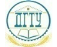 МИНИСТЕРСТВО НАУКИ И ВЫСШЕГО ОБРАЗОВАНИЯ РОССИЙСКОЙ ФЕДЕРАЦИИМИНИСТЕРСТВО НАУКИ И ВЫСШЕГО ОБРАЗОВАНИЯ РОССИЙСКОЙ ФЕДЕРАЦИИМИНИСТЕРСТВО НАУКИ И ВЫСШЕГО ОБРАЗОВАНИЯ РОССИЙСКОЙ ФЕДЕРАЦИИМИНИСТЕРСТВО НАУКИ И ВЫСШЕГО ОБРАЗОВАНИЯ РОССИЙСКОЙ ФЕДЕРАЦИИМИНИСТЕРСТВО НАУКИ И ВЫСШЕГО ОБРАЗОВАНИЯ РОССИЙСКОЙ ФЕДЕРАЦИИМИНИСТЕРСТВО НАУКИ И ВЫСШЕГО ОБРАЗОВАНИЯ РОССИЙСКОЙ ФЕДЕРАЦИИМИНИСТЕРСТВО НАУКИ И ВЫСШЕГО ОБРАЗОВАНИЯ РОССИЙСКОЙ ФЕДЕРАЦИИМИНИСТЕРСТВО НАУКИ И ВЫСШЕГО ОБРАЗОВАНИЯ РОССИЙСКОЙ ФЕДЕРАЦИИМИНИСТЕРСТВО НАУКИ И ВЫСШЕГО ОБРАЗОВАНИЯ РОССИЙСКОЙ ФЕДЕРАЦИИМИНИСТЕРСТВО НАУКИ И ВЫСШЕГО ОБРАЗОВАНИЯ РОССИЙСКОЙ ФЕДЕРАЦИИМИНИСТЕРСТВО НАУКИ И ВЫСШЕГО ОБРАЗОВАНИЯ РОССИЙСКОЙ ФЕДЕРАЦИИМИНИСТЕРСТВО НАУКИ И ВЫСШЕГО ОБРАЗОВАНИЯ РОССИЙСКОЙ ФЕДЕРАЦИИМИНИСТЕРСТВО НАУКИ И ВЫСШЕГО ОБРАЗОВАНИЯ РОССИЙСКОЙ ФЕДЕРАЦИИМИНИСТЕРСТВО НАУКИ И ВЫСШЕГО ОБРАЗОВАНИЯ РОССИЙСКОЙ ФЕДЕРАЦИИМИНИСТЕРСТВО НАУКИ И ВЫСШЕГО ОБРАЗОВАНИЯ РОССИЙСКОЙ ФЕДЕРАЦИИМИНИСТЕРСТВО НАУКИ И ВЫСШЕГО ОБРАЗОВАНИЯ РОССИЙСКОЙ ФЕДЕРАЦИИМИНИСТЕРСТВО НАУКИ И ВЫСШЕГО ОБРАЗОВАНИЯ РОССИЙСКОЙ ФЕДЕРАЦИИМИНИСТЕРСТВО НАУКИ И ВЫСШЕГО ОБРАЗОВАНИЯ РОССИЙСКОЙ ФЕДЕРАЦИИМИНИСТЕРСТВО НАУКИ И ВЫСШЕГО ОБРАЗОВАНИЯ РОССИЙСКОЙ ФЕДЕРАЦИИФЕДЕРАЛЬНОЕ ГОСУДАРСТВЕННОЕ БЮДЖЕТНОЕ ОБРАЗОВАТЕЛЬНОЕ УЧРЕЖДЕНИЕ ВЫСШЕГО ОБРАЗОВАНИЯ«ДОНСКОЙ ГОСУДАРСТВЕННЫЙ ТЕХНИЧЕСКИЙ УНИВЕРСИТЕТ»(ДГТУ)ФЕДЕРАЛЬНОЕ ГОСУДАРСТВЕННОЕ БЮДЖЕТНОЕ ОБРАЗОВАТЕЛЬНОЕ УЧРЕЖДЕНИЕ ВЫСШЕГО ОБРАЗОВАНИЯ«ДОНСКОЙ ГОСУДАРСТВЕННЫЙ ТЕХНИЧЕСКИЙ УНИВЕРСИТЕТ»(ДГТУ)ФЕДЕРАЛЬНОЕ ГОСУДАРСТВЕННОЕ БЮДЖЕТНОЕ ОБРАЗОВАТЕЛЬНОЕ УЧРЕЖДЕНИЕ ВЫСШЕГО ОБРАЗОВАНИЯ«ДОНСКОЙ ГОСУДАРСТВЕННЫЙ ТЕХНИЧЕСКИЙ УНИВЕРСИТЕТ»(ДГТУ)ФЕДЕРАЛЬНОЕ ГОСУДАРСТВЕННОЕ БЮДЖЕТНОЕ ОБРАЗОВАТЕЛЬНОЕ УЧРЕЖДЕНИЕ ВЫСШЕГО ОБРАЗОВАНИЯ«ДОНСКОЙ ГОСУДАРСТВЕННЫЙ ТЕХНИЧЕСКИЙ УНИВЕРСИТЕТ»(ДГТУ)ФЕДЕРАЛЬНОЕ ГОСУДАРСТВЕННОЕ БЮДЖЕТНОЕ ОБРАЗОВАТЕЛЬНОЕ УЧРЕЖДЕНИЕ ВЫСШЕГО ОБРАЗОВАНИЯ«ДОНСКОЙ ГОСУДАРСТВЕННЫЙ ТЕХНИЧЕСКИЙ УНИВЕРСИТЕТ»(ДГТУ)ФЕДЕРАЛЬНОЕ ГОСУДАРСТВЕННОЕ БЮДЖЕТНОЕ ОБРАЗОВАТЕЛЬНОЕ УЧРЕЖДЕНИЕ ВЫСШЕГО ОБРАЗОВАНИЯ«ДОНСКОЙ ГОСУДАРСТВЕННЫЙ ТЕХНИЧЕСКИЙ УНИВЕРСИТЕТ»(ДГТУ)ФЕДЕРАЛЬНОЕ ГОСУДАРСТВЕННОЕ БЮДЖЕТНОЕ ОБРАЗОВАТЕЛЬНОЕ УЧРЕЖДЕНИЕ ВЫСШЕГО ОБРАЗОВАНИЯ«ДОНСКОЙ ГОСУДАРСТВЕННЫЙ ТЕХНИЧЕСКИЙ УНИВЕРСИТЕТ»(ДГТУ)ФЕДЕРАЛЬНОЕ ГОСУДАРСТВЕННОЕ БЮДЖЕТНОЕ ОБРАЗОВАТЕЛЬНОЕ УЧРЕЖДЕНИЕ ВЫСШЕГО ОБРАЗОВАНИЯ«ДОНСКОЙ ГОСУДАРСТВЕННЫЙ ТЕХНИЧЕСКИЙ УНИВЕРСИТЕТ»(ДГТУ)ФЕДЕРАЛЬНОЕ ГОСУДАРСТВЕННОЕ БЮДЖЕТНОЕ ОБРАЗОВАТЕЛЬНОЕ УЧРЕЖДЕНИЕ ВЫСШЕГО ОБРАЗОВАНИЯ«ДОНСКОЙ ГОСУДАРСТВЕННЫЙ ТЕХНИЧЕСКИЙ УНИВЕРСИТЕТ»(ДГТУ)ФЕДЕРАЛЬНОЕ ГОСУДАРСТВЕННОЕ БЮДЖЕТНОЕ ОБРАЗОВАТЕЛЬНОЕ УЧРЕЖДЕНИЕ ВЫСШЕГО ОБРАЗОВАНИЯ«ДОНСКОЙ ГОСУДАРСТВЕННЫЙ ТЕХНИЧЕСКИЙ УНИВЕРСИТЕТ»(ДГТУ)ФЕДЕРАЛЬНОЕ ГОСУДАРСТВЕННОЕ БЮДЖЕТНОЕ ОБРАЗОВАТЕЛЬНОЕ УЧРЕЖДЕНИЕ ВЫСШЕГО ОБРАЗОВАНИЯ«ДОНСКОЙ ГОСУДАРСТВЕННЫЙ ТЕХНИЧЕСКИЙ УНИВЕРСИТЕТ»(ДГТУ)ФЕДЕРАЛЬНОЕ ГОСУДАРСТВЕННОЕ БЮДЖЕТНОЕ ОБРАЗОВАТЕЛЬНОЕ УЧРЕЖДЕНИЕ ВЫСШЕГО ОБРАЗОВАНИЯ«ДОНСКОЙ ГОСУДАРСТВЕННЫЙ ТЕХНИЧЕСКИЙ УНИВЕРСИТЕТ»(ДГТУ)ФЕДЕРАЛЬНОЕ ГОСУДАРСТВЕННОЕ БЮДЖЕТНОЕ ОБРАЗОВАТЕЛЬНОЕ УЧРЕЖДЕНИЕ ВЫСШЕГО ОБРАЗОВАНИЯ«ДОНСКОЙ ГОСУДАРСТВЕННЫЙ ТЕХНИЧЕСКИЙ УНИВЕРСИТЕТ»(ДГТУ)ФЕДЕРАЛЬНОЕ ГОСУДАРСТВЕННОЕ БЮДЖЕТНОЕ ОБРАЗОВАТЕЛЬНОЕ УЧРЕЖДЕНИЕ ВЫСШЕГО ОБРАЗОВАНИЯ«ДОНСКОЙ ГОСУДАРСТВЕННЫЙ ТЕХНИЧЕСКИЙ УНИВЕРСИТЕТ»(ДГТУ)ФЕДЕРАЛЬНОЕ ГОСУДАРСТВЕННОЕ БЮДЖЕТНОЕ ОБРАЗОВАТЕЛЬНОЕ УЧРЕЖДЕНИЕ ВЫСШЕГО ОБРАЗОВАНИЯ«ДОНСКОЙ ГОСУДАРСТВЕННЫЙ ТЕХНИЧЕСКИЙ УНИВЕРСИТЕТ»(ДГТУ)ФЕДЕРАЛЬНОЕ ГОСУДАРСТВЕННОЕ БЮДЖЕТНОЕ ОБРАЗОВАТЕЛЬНОЕ УЧРЕЖДЕНИЕ ВЫСШЕГО ОБРАЗОВАНИЯ«ДОНСКОЙ ГОСУДАРСТВЕННЫЙ ТЕХНИЧЕСКИЙ УНИВЕРСИТЕТ»(ДГТУ)ФЕДЕРАЛЬНОЕ ГОСУДАРСТВЕННОЕ БЮДЖЕТНОЕ ОБРАЗОВАТЕЛЬНОЕ УЧРЕЖДЕНИЕ ВЫСШЕГО ОБРАЗОВАНИЯ«ДОНСКОЙ ГОСУДАРСТВЕННЫЙ ТЕХНИЧЕСКИЙ УНИВЕРСИТЕТ»(ДГТУ)ФЕДЕРАЛЬНОЕ ГОСУДАРСТВЕННОЕ БЮДЖЕТНОЕ ОБРАЗОВАТЕЛЬНОЕ УЧРЕЖДЕНИЕ ВЫСШЕГО ОБРАЗОВАНИЯ«ДОНСКОЙ ГОСУДАРСТВЕННЫЙ ТЕХНИЧЕСКИЙ УНИВЕРСИТЕТ»(ДГТУ)ФЕДЕРАЛЬНОЕ ГОСУДАРСТВЕННОЕ БЮДЖЕТНОЕ ОБРАЗОВАТЕЛЬНОЕ УЧРЕЖДЕНИЕ ВЫСШЕГО ОБРАЗОВАНИЯ«ДОНСКОЙ ГОСУДАРСТВЕННЫЙ ТЕХНИЧЕСКИЙ УНИВЕРСИТЕТ»(ДГТУ)УТВЕРЖДАЮУТВЕРЖДАЮУТВЕРЖДАЮУТВЕРЖДАЮУТВЕРЖДАЮДиректор КЭУПДиректор КЭУПДиректор КЭУПДиректор КЭУПДиректор КЭУП______________ В.И. Мигаль______________ В.И. Мигаль______________ В.И. Мигаль______________ В.И. Мигаль______________ В.И. Мигаль______________ В.И. Мигаль______________ В.И. Мигаль______________ В.И. Мигаль______________ В.И. Мигаль______________ В.И. Мигаль______________ В.И. Мигаль______________ В.И. Мигаль______________ В.И. Мигаль______________ В.И. Мигаль______________ В.И. МигальДискретная математика с элементами математической логикиДискретная математика с элементами математической логикиДискретная математика с элементами математической логикиДискретная математика с элементами математической логикиДискретная математика с элементами математической логикиДискретная математика с элементами математической логикиДискретная математика с элементами математической логикиДискретная математика с элементами математической логикиДискретная математика с элементами математической логикиДискретная математика с элементами математической логикиДискретная математика с элементами математической логикиДискретная математика с элементами математической логикиДискретная математика с элементами математической логикиДискретная математика с элементами математической логикиДискретная математика с элементами математической логикиДискретная математика с элементами математической логикиДискретная математика с элементами математической логикиДискретная математика с элементами математической логикиДискретная математика с элементами математической логикирабочая программа дисциплины (модуля)рабочая программа дисциплины (модуля)рабочая программа дисциплины (модуля)рабочая программа дисциплины (модуля)рабочая программа дисциплины (модуля)рабочая программа дисциплины (модуля)рабочая программа дисциплины (модуля)рабочая программа дисциплины (модуля)рабочая программа дисциплины (модуля)рабочая программа дисциплины (модуля)рабочая программа дисциплины (модуля)рабочая программа дисциплины (модуля)рабочая программа дисциплины (модуля)рабочая программа дисциплины (модуля)рабочая программа дисциплины (модуля)рабочая программа дисциплины (модуля)рабочая программа дисциплины (модуля)рабочая программа дисциплины (модуля)рабочая программа дисциплины (модуля)Закреплена заЗакреплена заКолледж экономики, управления и праваКолледж экономики, управления и праваКолледж экономики, управления и праваКолледж экономики, управления и праваКолледж экономики, управления и праваКолледж экономики, управления и праваКолледж экономики, управления и праваКолледж экономики, управления и праваКолледж экономики, управления и праваКолледж экономики, управления и праваКолледж экономики, управления и праваКолледж экономики, управления и праваКолледж экономики, управления и праваКолледж экономики, управления и праваУчебный планУчебный планУчебный планУчебный план09.02.07-16-1-2022-23 - РВиМП.plxИнформационные системы и программированиеПрофиль получаемого профессионального образования при реализации программы среднего общего образования: технологический09.02.07-16-1-2022-23 - РВиМП.plxИнформационные системы и программированиеПрофиль получаемого профессионального образования при реализации программы среднего общего образования: технологический09.02.07-16-1-2022-23 - РВиМП.plxИнформационные системы и программированиеПрофиль получаемого профессионального образования при реализации программы среднего общего образования: технологический09.02.07-16-1-2022-23 - РВиМП.plxИнформационные системы и программированиеПрофиль получаемого профессионального образования при реализации программы среднего общего образования: технологический09.02.07-16-1-2022-23 - РВиМП.plxИнформационные системы и программированиеПрофиль получаемого профессионального образования при реализации программы среднего общего образования: технологический09.02.07-16-1-2022-23 - РВиМП.plxИнформационные системы и программированиеПрофиль получаемого профессионального образования при реализации программы среднего общего образования: технологический09.02.07-16-1-2022-23 - РВиМП.plxИнформационные системы и программированиеПрофиль получаемого профессионального образования при реализации программы среднего общего образования: технологический09.02.07-16-1-2022-23 - РВиМП.plxИнформационные системы и программированиеПрофиль получаемого профессионального образования при реализации программы среднего общего образования: технологический09.02.07-16-1-2022-23 - РВиМП.plxИнформационные системы и программированиеПрофиль получаемого профессионального образования при реализации программы среднего общего образования: технологический09.02.07-16-1-2022-23 - РВиМП.plxИнформационные системы и программированиеПрофиль получаемого профессионального образования при реализации программы среднего общего образования: технологический09.02.07-16-1-2022-23 - РВиМП.plxИнформационные системы и программированиеПрофиль получаемого профессионального образования при реализации программы среднего общего образования: технологический09.02.07-16-1-2022-23 - РВиМП.plxИнформационные системы и программированиеПрофиль получаемого профессионального образования при реализации программы среднего общего образования: технологический09.02.07-16-1-2022-23 - РВиМП.plxИнформационные системы и программированиеПрофиль получаемого профессионального образования при реализации программы среднего общего образования: технологический09.02.07-16-1-2022-23 - РВиМП.plxИнформационные системы и программированиеПрофиль получаемого профессионального образования при реализации программы среднего общего образования: технологический09.02.07-16-1-2022-23 - РВиМП.plxИнформационные системы и программированиеПрофиль получаемого профессионального образования при реализации программы среднего общего образования: технологический09.02.07-16-1-2022-23 - РВиМП.plxИнформационные системы и программированиеПрофиль получаемого профессионального образования при реализации программы среднего общего образования: технологический09.02.07-16-1-2022-23 - РВиМП.plxИнформационные системы и программированиеПрофиль получаемого профессионального образования при реализации программы среднего общего образования: технологический09.02.07-16-1-2022-23 - РВиМП.plxИнформационные системы и программированиеПрофиль получаемого профессионального образования при реализации программы среднего общего образования: технологический09.02.07-16-1-2022-23 - РВиМП.plxИнформационные системы и программированиеПрофиль получаемого профессионального образования при реализации программы среднего общего образования: технологический09.02.07-16-1-2022-23 - РВиМП.plxИнформационные системы и программированиеПрофиль получаемого профессионального образования при реализации программы среднего общего образования: технологический09.02.07-16-1-2022-23 - РВиМП.plxИнформационные системы и программированиеПрофиль получаемого профессионального образования при реализации программы среднего общего образования: технологический09.02.07-16-1-2022-23 - РВиМП.plxИнформационные системы и программированиеПрофиль получаемого профессионального образования при реализации программы среднего общего образования: технологический09.02.07-16-1-2022-23 - РВиМП.plxИнформационные системы и программированиеПрофиль получаемого профессионального образования при реализации программы среднего общего образования: технологический09.02.07-16-1-2022-23 - РВиМП.plxИнформационные системы и программированиеПрофиль получаемого профессионального образования при реализации программы среднего общего образования: технологический09.02.07-16-1-2022-23 - РВиМП.plxИнформационные системы и программированиеПрофиль получаемого профессионального образования при реализации программы среднего общего образования: технологический09.02.07-16-1-2022-23 - РВиМП.plxИнформационные системы и программированиеПрофиль получаемого профессионального образования при реализации программы среднего общего образования: технологический09.02.07-16-1-2022-23 - РВиМП.plxИнформационные системы и программированиеПрофиль получаемого профессионального образования при реализации программы среднего общего образования: технологический09.02.07-16-1-2022-23 - РВиМП.plxИнформационные системы и программированиеПрофиль получаемого профессионального образования при реализации программы среднего общего образования: технологическийКвалификацияКвалификацияКвалификацияКвалификацияРазработчик веб и мультимедийных приложенийРазработчик веб и мультимедийных приложенийРазработчик веб и мультимедийных приложенийРазработчик веб и мультимедийных приложенийРазработчик веб и мультимедийных приложенийРазработчик веб и мультимедийных приложенийРазработчик веб и мультимедийных приложенийРазработчик веб и мультимедийных приложенийРазработчик веб и мультимедийных приложенийРазработчик веб и мультимедийных приложенийРазработчик веб и мультимедийных приложенийРазработчик веб и мультимедийных приложенийРазработчик веб и мультимедийных приложенийРазработчик веб и мультимедийных приложенийФорма обученияФорма обученияФорма обученияФорма обученияочнаяочнаяочнаяочнаяочнаяочнаяочнаяочнаяочнаяочнаяочнаяочнаяочнаяочнаяОбщая трудоемкостьОбщая трудоемкостьОбщая трудоемкость0 ЗЕТ0 ЗЕТ0 ЗЕТ0 ЗЕТЧасов по учебному плануЧасов по учебному плануЧасов по учебному плануЧасов по учебному плануЧасов по учебному плану6868Формы контроля  в семестрах:Формы контроля  в семестрах:Формы контроля  в семестрах:Формы контроля  в семестрах:Формы контроля  в семестрах:в том числе:в том числе:в том числе:в том числе:в том числе:экзамены 4экзамены 4экзамены 4аудиторные занятияаудиторные занятияаудиторные занятияаудиторные занятия6060экзамены 4экзамены 4экзамены 4самостоятельная работасамостоятельная работасамостоятельная работасамостоятельная работа44часов на контрольчасов на контрольчасов на контрольчасов на контроль22Распределение часов дисциплины по семестрамРаспределение часов дисциплины по семестрамРаспределение часов дисциплины по семестрамРаспределение часов дисциплины по семестрамРаспределение часов дисциплины по семестрамРаспределение часов дисциплины по семестрамСеместр44ИтогоИтогоИтогоНедель17 4/617 4/6ИтогоИтогоИтогоВид занятийУПРПУПУПРПЛекции3232323232Практические2828282828Консультации22222Итого ауд.6060606060Сам. работа44444Часы на контроль22222Итого68686868682022 г.УП: 09.02.07-16-1-2022-23 - РВиМП.plxУП: 09.02.07-16-1-2022-23 - РВиМП.plxУП: 09.02.07-16-1-2022-23 - РВиМП.plxУП: 09.02.07-16-1-2022-23 - РВиМП.plxУП: 09.02.07-16-1-2022-23 - РВиМП.plxстр. 3Программу составил(и):Программу составил(и):Программу составил(и):Программу составил(и):Преп., З.Г.Смирнова  _________________Преп., З.Г.Смирнова  _________________Преп., З.Г.Смирнова  _________________Преп., З.Г.Смирнова  _________________Преп., З.Г.Смирнова  _________________Преп., З.Г.Смирнова  _________________Преп., З.Г.Смирнова  _________________Преп., З.Г.Смирнова  _________________Преп., З.Г.Смирнова  _________________Преп., З.Г.Смирнова  _________________Рецензент(ы):Рецензент(ы):Рецензент(ы):Рецензент(ы):Препод., С.В. Шинакова _________________Препод., С.В. Шинакова _________________Препод., С.В. Шинакова _________________Препод., С.В. Шинакова _________________Препод., С.В. Шинакова _________________Препод., С.В. Шинакова _________________Препод., С.В. Шинакова _________________Препод., С.В. Шинакова _________________Препод., С.В. Шинакова _________________Препод., С.В. Шинакова _________________Рабочая программа дисциплины (модуля)Рабочая программа дисциплины (модуля)Рабочая программа дисциплины (модуля)Рабочая программа дисциплины (модуля)Рабочая программа дисциплины (модуля)Рабочая программа дисциплины (модуля)Рабочая программа дисциплины (модуля)Дискретная математика с элементами математической логикиДискретная математика с элементами математической логикиДискретная математика с элементами математической логикиДискретная математика с элементами математической логикиДискретная математика с элементами математической логикиДискретная математика с элементами математической логикиДискретная математика с элементами математической логикиДискретная математика с элементами математической логикиДискретная математика с элементами математической логикиДискретная математика с элементами математической логикиразработана в соответствии с ФГОС СПО:разработана в соответствии с ФГОС СПО:разработана в соответствии с ФГОС СПО:разработана в соответствии с ФГОС СПО:разработана в соответствии с ФГОС СПО:разработана в соответствии с ФГОС СПО:разработана в соответствии с ФГОС СПО:Федеральный государственный образовательный стандарт среднего профессионального образования по специальности 09.02.07 ИНФОРМАЦИОННЫЕ СИСТЕМЫ И ПРОГРАММИРОВАНИЕ (уровень подготовки специалистов среднего звена). (приказ Минобрнауки России от 14.05.2014 г. № 525)Федеральный государственный образовательный стандарт среднего профессионального образования по специальности 09.02.07 ИНФОРМАЦИОННЫЕ СИСТЕМЫ И ПРОГРАММИРОВАНИЕ (уровень подготовки специалистов среднего звена). (приказ Минобрнауки России от 14.05.2014 г. № 525)Федеральный государственный образовательный стандарт среднего профессионального образования по специальности 09.02.07 ИНФОРМАЦИОННЫЕ СИСТЕМЫ И ПРОГРАММИРОВАНИЕ (уровень подготовки специалистов среднего звена). (приказ Минобрнауки России от 14.05.2014 г. № 525)Федеральный государственный образовательный стандарт среднего профессионального образования по специальности 09.02.07 ИНФОРМАЦИОННЫЕ СИСТЕМЫ И ПРОГРАММИРОВАНИЕ (уровень подготовки специалистов среднего звена). (приказ Минобрнауки России от 14.05.2014 г. № 525)Федеральный государственный образовательный стандарт среднего профессионального образования по специальности 09.02.07 ИНФОРМАЦИОННЫЕ СИСТЕМЫ И ПРОГРАММИРОВАНИЕ (уровень подготовки специалистов среднего звена). (приказ Минобрнауки России от 14.05.2014 г. № 525)Федеральный государственный образовательный стандарт среднего профессионального образования по специальности 09.02.07 ИНФОРМАЦИОННЫЕ СИСТЕМЫ И ПРОГРАММИРОВАНИЕ (уровень подготовки специалистов среднего звена). (приказ Минобрнауки России от 14.05.2014 г. № 525)Федеральный государственный образовательный стандарт среднего профессионального образования по специальности 09.02.07 ИНФОРМАЦИОННЫЕ СИСТЕМЫ И ПРОГРАММИРОВАНИЕ (уровень подготовки специалистов среднего звена). (приказ Минобрнауки России от 14.05.2014 г. № 525)Федеральный государственный образовательный стандарт среднего профессионального образования по специальности 09.02.07 ИНФОРМАЦИОННЫЕ СИСТЕМЫ И ПРОГРАММИРОВАНИЕ (уровень подготовки специалистов среднего звена). (приказ Минобрнауки России от 14.05.2014 г. № 525)Федеральный государственный образовательный стандарт среднего профессионального образования по специальности 09.02.07 ИНФОРМАЦИОННЫЕ СИСТЕМЫ И ПРОГРАММИРОВАНИЕ (уровень подготовки специалистов среднего звена). (приказ Минобрнауки России от 14.05.2014 г. № 525)Федеральный государственный образовательный стандарт среднего профессионального образования по специальности 09.02.07 ИНФОРМАЦИОННЫЕ СИСТЕМЫ И ПРОГРАММИРОВАНИЕ (уровень подготовки специалистов среднего звена). (приказ Минобрнауки России от 14.05.2014 г. № 525)составлена на основании учебного плана:составлена на основании учебного плана:составлена на основании учебного плана:составлена на основании учебного плана:составлена на основании учебного плана:составлена на основании учебного плана:составлена на основании учебного плана:Информационные системы и программированиеПрофиль получаемого профессионального образования при реализации программы среднего общего образования: технологическийИнформационные системы и программированиеПрофиль получаемого профессионального образования при реализации программы среднего общего образования: технологическийИнформационные системы и программированиеПрофиль получаемого профессионального образования при реализации программы среднего общего образования: технологическийИнформационные системы и программированиеПрофиль получаемого профессионального образования при реализации программы среднего общего образования: технологическийИнформационные системы и программированиеПрофиль получаемого профессионального образования при реализации программы среднего общего образования: технологическийИнформационные системы и программированиеПрофиль получаемого профессионального образования при реализации программы среднего общего образования: технологическийИнформационные системы и программированиеПрофиль получаемого профессионального образования при реализации программы среднего общего образования: технологическийИнформационные системы и программированиеПрофиль получаемого профессионального образования при реализации программы среднего общего образования: технологическийИнформационные системы и программированиеПрофиль получаемого профессионального образования при реализации программы среднего общего образования: технологическийИнформационные системы и программированиеПрофиль получаемого профессионального образования при реализации программы среднего общего образования: технологическийутвержденного Педагогическим советом колледжа от 30.06.2022 протокол № 6.утвержденного Педагогическим советом колледжа от 30.06.2022 протокол № 6.утвержденного Педагогическим советом колледжа от 30.06.2022 протокол № 6.утвержденного Педагогическим советом колледжа от 30.06.2022 протокол № 6.утвержденного Педагогическим советом колледжа от 30.06.2022 протокол № 6.утвержденного Педагогическим советом колледжа от 30.06.2022 протокол № 6.утвержденного Педагогическим советом колледжа от 30.06.2022 протокол № 6.утвержденного Педагогическим советом колледжа от 30.06.2022 протокол № 6.утвержденного Педагогическим советом колледжа от 30.06.2022 протокол № 6.утвержденного Педагогическим советом колледжа от 30.06.2022 протокол № 6.Рабочая программа одобрена на заседании ЦКРабочая программа одобрена на заседании ЦКРабочая программа одобрена на заседании ЦКРабочая программа одобрена на заседании ЦКРабочая программа одобрена на заседании ЦКРабочая программа одобрена на заседании ЦКРабочая программа одобрена на заседании ЦКРабочая программа одобрена на заседании ЦКРабочая программа одобрена на заседании ЦКРабочая программа одобрена на заседании ЦККолледж экономики, управления и праваКолледж экономики, управления и праваКолледж экономики, управления и праваКолледж экономики, управления и праваКолледж экономики, управления и праваКолледж экономики, управления и праваКолледж экономики, управления и праваКолледж экономики, управления и праваПротокол от 30.06.2022 г.  № 9Срок действия программы: 2022-2027 уч.г.Протокол от 30.06.2022 г.  № 9Срок действия программы: 2022-2027 уч.г.Протокол от 30.06.2022 г.  № 9Срок действия программы: 2022-2027 уч.г.Протокол от 30.06.2022 г.  № 9Срок действия программы: 2022-2027 уч.г.Протокол от 30.06.2022 г.  № 9Срок действия программы: 2022-2027 уч.г.Протокол от 30.06.2022 г.  № 9Срок действия программы: 2022-2027 уч.г.Протокол от 30.06.2022 г.  № 9Срок действия программы: 2022-2027 уч.г.Протокол от 30.06.2022 г.  № 9Срок действия программы: 2022-2027 уч.г.Протокол от 30.06.2022 г.  № 9Срок действия программы: 2022-2027 уч.г.Протокол от 30.06.2022 г.  № 9Срок действия программы: 2022-2027 уч.г.Протокол от 30.06.2022 г.  № 9Срок действия программы: 2022-2027 уч.г.Протокол от 30.06.2022 г.  № 9Срок действия программы: 2022-2027 уч.г.Протокол от 30.06.2022 г.  № 9Срок действия программы: 2022-2027 уч.г.Протокол от 30.06.2022 г.  № 9Срок действия программы: 2022-2027 уч.г.Протокол от 30.06.2022 г.  № 9Срок действия программы: 2022-2027 уч.г.Протокол от 30.06.2022 г.  № 9Срок действия программы: 2022-2027 уч.г.Протокол от 30.06.2022 г.  № 9Срок действия программы: 2022-2027 уч.г.Протокол от 30.06.2022 г.  № 9Срок действия программы: 2022-2027 уч.г.Протокол от 30.06.2022 г.  № 9Срок действия программы: 2022-2027 уч.г.Протокол от 30.06.2022 г.  № 9Срок действия программы: 2022-2027 уч.г.Протокол от 30.06.2022 г.  № 9Срок действия программы: 2022-2027 уч.г.Протокол от 30.06.2022 г.  № 9Срок действия программы: 2022-2027 уч.г.Протокол от 30.06.2022 г.  № 9Срок действия программы: 2022-2027 уч.г.Протокол от 30.06.2022 г.  № 9Срок действия программы: 2022-2027 уч.г.Протокол от 30.06.2022 г.  № 9Срок действия программы: 2022-2027 уч.г.Протокол от 30.06.2022 г.  № 9Срок действия программы: 2022-2027 уч.г.Протокол от 30.06.2022 г.  № 9Срок действия программы: 2022-2027 уч.г.Протокол от 30.06.2022 г.  № 9Срок действия программы: 2022-2027 уч.г.Протокол от 30.06.2022 г.  № 9Срок действия программы: 2022-2027 уч.г.Протокол от 30.06.2022 г.  № 9Срок действия программы: 2022-2027 уч.г.Протокол от 30.06.2022 г.  № 9Срок действия программы: 2022-2027 уч.г.Протокол от 30.06.2022 г.  № 9Срок действия программы: 2022-2027 уч.г.Протокол от 30.06.2022 г.  № 9Срок действия программы: 2022-2027 уч.г.Протокол от 30.06.2022 г.  № 9Срок действия программы: 2022-2027 уч.г.Протокол от 30.06.2022 г.  № 9Срок действия программы: 2022-2027 уч.г.Протокол от 30.06.2022 г.  № 9Срок действия программы: 2022-2027 уч.г.Протокол от 30.06.2022 г.  № 9Срок действия программы: 2022-2027 уч.г.Протокол от 30.06.2022 г.  № 9Срок действия программы: 2022-2027 уч.г.Протокол от 30.06.2022 г.  № 9Срок действия программы: 2022-2027 уч.г.Протокол от 30.06.2022 г.  № 9Срок действия программы: 2022-2027 уч.г.______________________С.В. ШинаковаС.В. ШинаковаС.В. ШинаковаС.В. ШинаковаС.В. ШинаковаС.В. ШинаковаУП: 09.02.07-16-1-2022-23 - РВиМП.plxУП: 09.02.07-16-1-2022-23 - РВиМП.plxУП: 09.02.07-16-1-2022-23 - РВиМП.plxУП: 09.02.07-16-1-2022-23 - РВиМП.plxУП: 09.02.07-16-1-2022-23 - РВиМП.plxстр. 41. ОБЛАСТЬ ПРИМЕНЕНИЯ РАБОЧЕЙ ПРОГРАММЫ1. ОБЛАСТЬ ПРИМЕНЕНИЯ РАБОЧЕЙ ПРОГРАММЫ1. ОБЛАСТЬ ПРИМЕНЕНИЯ РАБОЧЕЙ ПРОГРАММЫ1. ОБЛАСТЬ ПРИМЕНЕНИЯ РАБОЧЕЙ ПРОГРАММЫ1. ОБЛАСТЬ ПРИМЕНЕНИЯ РАБОЧЕЙ ПРОГРАММЫ1. ОБЛАСТЬ ПРИМЕНЕНИЯ РАБОЧЕЙ ПРОГРАММЫ1. ОБЛАСТЬ ПРИМЕНЕНИЯ РАБОЧЕЙ ПРОГРАММЫ1. ОБЛАСТЬ ПРИМЕНЕНИЯ РАБОЧЕЙ ПРОГРАММЫ1. ОБЛАСТЬ ПРИМЕНЕНИЯ РАБОЧЕЙ ПРОГРАММЫ1. ОБЛАСТЬ ПРИМЕНЕНИЯ РАБОЧЕЙ ПРОГРАММЫ1. ОБЛАСТЬ ПРИМЕНЕНИЯ РАБОЧЕЙ ПРОГРАММЫ1. ОБЛАСТЬ ПРИМЕНЕНИЯ РАБОЧЕЙ ПРОГРАММЫ1.1Рабочая программа учебной дисциплины является частью основной профессиональной образовательной программы в соответствии с ФГОС по специальности 09.02.07 Информационные системы и программирование (базовая подготовка). Рабочая программа учебной дисциплины может быть использована в дополнительном профессиональном образовании в рамках реализации программ переподготовки кадров в учреждениях СПО.Рабочая программа учебной дисциплины является частью основной профессиональной образовательной программы в соответствии с ФГОС по специальности 09.02.07 Информационные системы и программирование (базовая подготовка). Рабочая программа учебной дисциплины может быть использована в дополнительном профессиональном образовании в рамках реализации программ переподготовки кадров в учреждениях СПО.Рабочая программа учебной дисциплины является частью основной профессиональной образовательной программы в соответствии с ФГОС по специальности 09.02.07 Информационные системы и программирование (базовая подготовка). Рабочая программа учебной дисциплины может быть использована в дополнительном профессиональном образовании в рамках реализации программ переподготовки кадров в учреждениях СПО.Рабочая программа учебной дисциплины является частью основной профессиональной образовательной программы в соответствии с ФГОС по специальности 09.02.07 Информационные системы и программирование (базовая подготовка). Рабочая программа учебной дисциплины может быть использована в дополнительном профессиональном образовании в рамках реализации программ переподготовки кадров в учреждениях СПО.Рабочая программа учебной дисциплины является частью основной профессиональной образовательной программы в соответствии с ФГОС по специальности 09.02.07 Информационные системы и программирование (базовая подготовка). Рабочая программа учебной дисциплины может быть использована в дополнительном профессиональном образовании в рамках реализации программ переподготовки кадров в учреждениях СПО.Рабочая программа учебной дисциплины является частью основной профессиональной образовательной программы в соответствии с ФГОС по специальности 09.02.07 Информационные системы и программирование (базовая подготовка). Рабочая программа учебной дисциплины может быть использована в дополнительном профессиональном образовании в рамках реализации программ переподготовки кадров в учреждениях СПО.Рабочая программа учебной дисциплины является частью основной профессиональной образовательной программы в соответствии с ФГОС по специальности 09.02.07 Информационные системы и программирование (базовая подготовка). Рабочая программа учебной дисциплины может быть использована в дополнительном профессиональном образовании в рамках реализации программ переподготовки кадров в учреждениях СПО.Рабочая программа учебной дисциплины является частью основной профессиональной образовательной программы в соответствии с ФГОС по специальности 09.02.07 Информационные системы и программирование (базовая подготовка). Рабочая программа учебной дисциплины может быть использована в дополнительном профессиональном образовании в рамках реализации программ переподготовки кадров в учреждениях СПО.Рабочая программа учебной дисциплины является частью основной профессиональной образовательной программы в соответствии с ФГОС по специальности 09.02.07 Информационные системы и программирование (базовая подготовка). Рабочая программа учебной дисциплины может быть использована в дополнительном профессиональном образовании в рамках реализации программ переподготовки кадров в учреждениях СПО.Рабочая программа учебной дисциплины является частью основной профессиональной образовательной программы в соответствии с ФГОС по специальности 09.02.07 Информационные системы и программирование (базовая подготовка). Рабочая программа учебной дисциплины может быть использована в дополнительном профессиональном образовании в рамках реализации программ переподготовки кадров в учреждениях СПО.Рабочая программа учебной дисциплины является частью основной профессиональной образовательной программы в соответствии с ФГОС по специальности 09.02.07 Информационные системы и программирование (базовая подготовка). Рабочая программа учебной дисциплины может быть использована в дополнительном профессиональном образовании в рамках реализации программ переподготовки кадров в учреждениях СПО.2. МЕСТО ДИСЦИПЛИНЫ (МОДУЛЯ)  В СТРУКТУРЕ ОБРАЗОВАТЕЛЬНОЙ ПРОГРАММЫ2. МЕСТО ДИСЦИПЛИНЫ (МОДУЛЯ)  В СТРУКТУРЕ ОБРАЗОВАТЕЛЬНОЙ ПРОГРАММЫ2. МЕСТО ДИСЦИПЛИНЫ (МОДУЛЯ)  В СТРУКТУРЕ ОБРАЗОВАТЕЛЬНОЙ ПРОГРАММЫ2. МЕСТО ДИСЦИПЛИНЫ (МОДУЛЯ)  В СТРУКТУРЕ ОБРАЗОВАТЕЛЬНОЙ ПРОГРАММЫ2. МЕСТО ДИСЦИПЛИНЫ (МОДУЛЯ)  В СТРУКТУРЕ ОБРАЗОВАТЕЛЬНОЙ ПРОГРАММЫ2. МЕСТО ДИСЦИПЛИНЫ (МОДУЛЯ)  В СТРУКТУРЕ ОБРАЗОВАТЕЛЬНОЙ ПРОГРАММЫ2. МЕСТО ДИСЦИПЛИНЫ (МОДУЛЯ)  В СТРУКТУРЕ ОБРАЗОВАТЕЛЬНОЙ ПРОГРАММЫ2. МЕСТО ДИСЦИПЛИНЫ (МОДУЛЯ)  В СТРУКТУРЕ ОБРАЗОВАТЕЛЬНОЙ ПРОГРАММЫ2. МЕСТО ДИСЦИПЛИНЫ (МОДУЛЯ)  В СТРУКТУРЕ ОБРАЗОВАТЕЛЬНОЙ ПРОГРАММЫ2. МЕСТО ДИСЦИПЛИНЫ (МОДУЛЯ)  В СТРУКТУРЕ ОБРАЗОВАТЕЛЬНОЙ ПРОГРАММЫ2. МЕСТО ДИСЦИПЛИНЫ (МОДУЛЯ)  В СТРУКТУРЕ ОБРАЗОВАТЕЛЬНОЙ ПРОГРАММЫ2. МЕСТО ДИСЦИПЛИНЫ (МОДУЛЯ)  В СТРУКТУРЕ ОБРАЗОВАТЕЛЬНОЙ ПРОГРАММЫЦикл (раздел) ОП:Цикл (раздел) ОП:Цикл (раздел) ОП:ЕН.02ЕН.02ЕН.02ЕН.02ЕН.02ЕН.02ЕН.02ЕН.02ЕН.022.1Требования к предварительной подготовке обучающегося:Требования к предварительной подготовке обучающегося:Требования к предварительной подготовке обучающегося:Требования к предварительной подготовке обучающегося:Требования к предварительной подготовке обучающегося:Требования к предварительной подготовке обучающегося:Требования к предварительной подготовке обучающегося:Требования к предварительной подготовке обучающегося:Требования к предварительной подготовке обучающегося:Требования к предварительной подготовке обучающегося:Требования к предварительной подготовке обучающегося:2.1.1МатематикаМатематикаМатематикаМатематикаМатематикаМатематикаМатематикаМатематикаМатематикаМатематикаМатематика2.2Дисциплины (модули) и практики, для которых освоение данной дисциплины (модуля) необходимо как предшествующее:Дисциплины (модули) и практики, для которых освоение данной дисциплины (модуля) необходимо как предшествующее:Дисциплины (модули) и практики, для которых освоение данной дисциплины (модуля) необходимо как предшествующее:Дисциплины (модули) и практики, для которых освоение данной дисциплины (модуля) необходимо как предшествующее:Дисциплины (модули) и практики, для которых освоение данной дисциплины (модуля) необходимо как предшествующее:Дисциплины (модули) и практики, для которых освоение данной дисциплины (модуля) необходимо как предшествующее:Дисциплины (модули) и практики, для которых освоение данной дисциплины (модуля) необходимо как предшествующее:Дисциплины (модули) и практики, для которых освоение данной дисциплины (модуля) необходимо как предшествующее:Дисциплины (модули) и практики, для которых освоение данной дисциплины (модуля) необходимо как предшествующее:Дисциплины (модули) и практики, для которых освоение данной дисциплины (модуля) необходимо как предшествующее:Дисциплины (модули) и практики, для которых освоение данной дисциплины (модуля) необходимо как предшествующее:2.2.1Основы проектирования баз данныхОсновы проектирования баз данныхОсновы проектирования баз данныхОсновы проектирования баз данныхОсновы проектирования баз данныхОсновы проектирования баз данныхОсновы проектирования баз данныхОсновы проектирования баз данныхОсновы проектирования баз данныхОсновы проектирования баз данныхОсновы проектирования баз данных3. ЦЕЛИ И ЗАДАЧИ ДИСЦИПЛИНЫ (МОДУЛЯ) - ТРЕБОВАНИЯ К РЕЗУЛЬТАТУ ОСВОЕНИЕ ДИСЦИПЛИНЫ (МОДУЛЯ)3. ЦЕЛИ И ЗАДАЧИ ДИСЦИПЛИНЫ (МОДУЛЯ) - ТРЕБОВАНИЯ К РЕЗУЛЬТАТУ ОСВОЕНИЕ ДИСЦИПЛИНЫ (МОДУЛЯ)3. ЦЕЛИ И ЗАДАЧИ ДИСЦИПЛИНЫ (МОДУЛЯ) - ТРЕБОВАНИЯ К РЕЗУЛЬТАТУ ОСВОЕНИЕ ДИСЦИПЛИНЫ (МОДУЛЯ)3. ЦЕЛИ И ЗАДАЧИ ДИСЦИПЛИНЫ (МОДУЛЯ) - ТРЕБОВАНИЯ К РЕЗУЛЬТАТУ ОСВОЕНИЕ ДИСЦИПЛИНЫ (МОДУЛЯ)3. ЦЕЛИ И ЗАДАЧИ ДИСЦИПЛИНЫ (МОДУЛЯ) - ТРЕБОВАНИЯ К РЕЗУЛЬТАТУ ОСВОЕНИЕ ДИСЦИПЛИНЫ (МОДУЛЯ)3. ЦЕЛИ И ЗАДАЧИ ДИСЦИПЛИНЫ (МОДУЛЯ) - ТРЕБОВАНИЯ К РЕЗУЛЬТАТУ ОСВОЕНИЕ ДИСЦИПЛИНЫ (МОДУЛЯ)3. ЦЕЛИ И ЗАДАЧИ ДИСЦИПЛИНЫ (МОДУЛЯ) - ТРЕБОВАНИЯ К РЕЗУЛЬТАТУ ОСВОЕНИЕ ДИСЦИПЛИНЫ (МОДУЛЯ)3. ЦЕЛИ И ЗАДАЧИ ДИСЦИПЛИНЫ (МОДУЛЯ) - ТРЕБОВАНИЯ К РЕЗУЛЬТАТУ ОСВОЕНИЕ ДИСЦИПЛИНЫ (МОДУЛЯ)3. ЦЕЛИ И ЗАДАЧИ ДИСЦИПЛИНЫ (МОДУЛЯ) - ТРЕБОВАНИЯ К РЕЗУЛЬТАТУ ОСВОЕНИЕ ДИСЦИПЛИНЫ (МОДУЛЯ)3. ЦЕЛИ И ЗАДАЧИ ДИСЦИПЛИНЫ (МОДУЛЯ) - ТРЕБОВАНИЯ К РЕЗУЛЬТАТУ ОСВОЕНИЕ ДИСЦИПЛИНЫ (МОДУЛЯ)3. ЦЕЛИ И ЗАДАЧИ ДИСЦИПЛИНЫ (МОДУЛЯ) - ТРЕБОВАНИЯ К РЕЗУЛЬТАТУ ОСВОЕНИЕ ДИСЦИПЛИНЫ (МОДУЛЯ)3. ЦЕЛИ И ЗАДАЧИ ДИСЦИПЛИНЫ (МОДУЛЯ) - ТРЕБОВАНИЯ К РЕЗУЛЬТАТУ ОСВОЕНИЕ ДИСЦИПЛИНЫ (МОДУЛЯ)ОК 01.: Выбирать способы решения задач профессиональной деятельности, применительно к различным контекстам.ОК 01.: Выбирать способы решения задач профессиональной деятельности, применительно к различным контекстам.ОК 01.: Выбирать способы решения задач профессиональной деятельности, применительно к различным контекстам.ОК 01.: Выбирать способы решения задач профессиональной деятельности, применительно к различным контекстам.ОК 01.: Выбирать способы решения задач профессиональной деятельности, применительно к различным контекстам.ОК 01.: Выбирать способы решения задач профессиональной деятельности, применительно к различным контекстам.ОК 01.: Выбирать способы решения задач профессиональной деятельности, применительно к различным контекстам.ОК 01.: Выбирать способы решения задач профессиональной деятельности, применительно к различным контекстам.ОК 01.: Выбирать способы решения задач профессиональной деятельности, применительно к различным контекстам.ОК 01.: Выбирать способы решения задач профессиональной деятельности, применительно к различным контекстам.ОК 01.: Выбирать способы решения задач профессиональной деятельности, применительно к различным контекстам.ОК 01.: Выбирать способы решения задач профессиональной деятельности, применительно к различным контекстам.ОК 02.: Осуществлять поиск, анализ и интерпретацию информации, необходимой для выполнения задач профессиональной деятельности.ОК 02.: Осуществлять поиск, анализ и интерпретацию информации, необходимой для выполнения задач профессиональной деятельности.ОК 02.: Осуществлять поиск, анализ и интерпретацию информации, необходимой для выполнения задач профессиональной деятельности.ОК 02.: Осуществлять поиск, анализ и интерпретацию информации, необходимой для выполнения задач профессиональной деятельности.ОК 02.: Осуществлять поиск, анализ и интерпретацию информации, необходимой для выполнения задач профессиональной деятельности.ОК 02.: Осуществлять поиск, анализ и интерпретацию информации, необходимой для выполнения задач профессиональной деятельности.ОК 02.: Осуществлять поиск, анализ и интерпретацию информации, необходимой для выполнения задач профессиональной деятельности.ОК 02.: Осуществлять поиск, анализ и интерпретацию информации, необходимой для выполнения задач профессиональной деятельности.ОК 02.: Осуществлять поиск, анализ и интерпретацию информации, необходимой для выполнения задач профессиональной деятельности.ОК 02.: Осуществлять поиск, анализ и интерпретацию информации, необходимой для выполнения задач профессиональной деятельности.ОК 02.: Осуществлять поиск, анализ и интерпретацию информации, необходимой для выполнения задач профессиональной деятельности.ОК 02.: Осуществлять поиск, анализ и интерпретацию информации, необходимой для выполнения задач профессиональной деятельности.ОК 04.: Работать в коллективе и команде, эффективно взаимодействовать с коллегами, руководством, клиентами.ОК 04.: Работать в коллективе и команде, эффективно взаимодействовать с коллегами, руководством, клиентами.ОК 04.: Работать в коллективе и команде, эффективно взаимодействовать с коллегами, руководством, клиентами.ОК 04.: Работать в коллективе и команде, эффективно взаимодействовать с коллегами, руководством, клиентами.ОК 04.: Работать в коллективе и команде, эффективно взаимодействовать с коллегами, руководством, клиентами.ОК 04.: Работать в коллективе и команде, эффективно взаимодействовать с коллегами, руководством, клиентами.ОК 04.: Работать в коллективе и команде, эффективно взаимодействовать с коллегами, руководством, клиентами.ОК 04.: Работать в коллективе и команде, эффективно взаимодействовать с коллегами, руководством, клиентами.ОК 04.: Работать в коллективе и команде, эффективно взаимодействовать с коллегами, руководством, клиентами.ОК 04.: Работать в коллективе и команде, эффективно взаимодействовать с коллегами, руководством, клиентами.ОК 04.: Работать в коллективе и команде, эффективно взаимодействовать с коллегами, руководством, клиентами.ОК 04.: Работать в коллективе и команде, эффективно взаимодействовать с коллегами, руководством, клиентами.ОК 05.: Осуществлять устную и письменную коммуникацию на государственном языке с учетом особенностей социального и культурного контекста.ОК 05.: Осуществлять устную и письменную коммуникацию на государственном языке с учетом особенностей социального и культурного контекста.ОК 05.: Осуществлять устную и письменную коммуникацию на государственном языке с учетом особенностей социального и культурного контекста.ОК 05.: Осуществлять устную и письменную коммуникацию на государственном языке с учетом особенностей социального и культурного контекста.ОК 05.: Осуществлять устную и письменную коммуникацию на государственном языке с учетом особенностей социального и культурного контекста.ОК 05.: Осуществлять устную и письменную коммуникацию на государственном языке с учетом особенностей социального и культурного контекста.ОК 05.: Осуществлять устную и письменную коммуникацию на государственном языке с учетом особенностей социального и культурного контекста.ОК 05.: Осуществлять устную и письменную коммуникацию на государственном языке с учетом особенностей социального и культурного контекста.ОК 05.: Осуществлять устную и письменную коммуникацию на государственном языке с учетом особенностей социального и культурного контекста.ОК 05.: Осуществлять устную и письменную коммуникацию на государственном языке с учетом особенностей социального и культурного контекста.ОК 05.: Осуществлять устную и письменную коммуникацию на государственном языке с учетом особенностей социального и культурного контекста.ОК 05.: Осуществлять устную и письменную коммуникацию на государственном языке с учетом особенностей социального и культурного контекста.ОК 09.: Использовать информационные технологии в профессиональной деятельности.ОК 09.: Использовать информационные технологии в профессиональной деятельности.ОК 09.: Использовать информационные технологии в профессиональной деятельности.ОК 09.: Использовать информационные технологии в профессиональной деятельности.ОК 09.: Использовать информационные технологии в профессиональной деятельности.ОК 09.: Использовать информационные технологии в профессиональной деятельности.ОК 09.: Использовать информационные технологии в профессиональной деятельности.ОК 09.: Использовать информационные технологии в профессиональной деятельности.ОК 09.: Использовать информационные технологии в профессиональной деятельности.ОК 09.: Использовать информационные технологии в профессиональной деятельности.ОК 09.: Использовать информационные технологии в профессиональной деятельности.ОК 09.: Использовать информационные технологии в профессиональной деятельности.ОК 10.: Пользоваться профессиональной документацией на государственном и иностранном языках.ОК 10.: Пользоваться профессиональной документацией на государственном и иностранном языках.ОК 10.: Пользоваться профессиональной документацией на государственном и иностранном языках.ОК 10.: Пользоваться профессиональной документацией на государственном и иностранном языках.ОК 10.: Пользоваться профессиональной документацией на государственном и иностранном языках.ОК 10.: Пользоваться профессиональной документацией на государственном и иностранном языках.ОК 10.: Пользоваться профессиональной документацией на государственном и иностранном языках.ОК 10.: Пользоваться профессиональной документацией на государственном и иностранном языках.ОК 10.: Пользоваться профессиональной документацией на государственном и иностранном языках.ОК 10.: Пользоваться профессиональной документацией на государственном и иностранном языках.ОК 10.: Пользоваться профессиональной документацией на государственном и иностранном языках.ОК 10.: Пользоваться профессиональной документацией на государственном и иностранном языках.В результате освоения дисциплины (модуля) обучающийся долженВ результате освоения дисциплины (модуля) обучающийся долженВ результате освоения дисциплины (модуля) обучающийся долженВ результате освоения дисциплины (модуля) обучающийся долженВ результате освоения дисциплины (модуля) обучающийся долженВ результате освоения дисциплины (модуля) обучающийся долженВ результате освоения дисциплины (модуля) обучающийся долженВ результате освоения дисциплины (модуля) обучающийся долженВ результате освоения дисциплины (модуля) обучающийся долженВ результате освоения дисциплины (модуля) обучающийся долженВ результате освоения дисциплины (модуля) обучающийся долженВ результате освоения дисциплины (модуля) обучающийся должен3.1Знать:Знать:Знать:Знать:Знать:Знать:Знать:Знать:Знать:Знать:Знать:3.1.1Основные принципы математической логики, теории множеств и теории алгоритмов.Основные принципы математической логики, теории множеств и теории алгоритмов.Основные принципы математической логики, теории множеств и теории алгоритмов.Основные принципы математической логики, теории множеств и теории алгоритмов.Основные принципы математической логики, теории множеств и теории алгоритмов.Основные принципы математической логики, теории множеств и теории алгоритмов.Основные принципы математической логики, теории множеств и теории алгоритмов.Основные принципы математической логики, теории множеств и теории алгоритмов.Основные принципы математической логики, теории множеств и теории алгоритмов.Основные принципы математической логики, теории множеств и теории алгоритмов.Основные принципы математической логики, теории множеств и теории алгоритмов.3.1.2Формулы алгебры высказываний.Формулы алгебры высказываний.Формулы алгебры высказываний.Формулы алгебры высказываний.Формулы алгебры высказываний.Формулы алгебры высказываний.Формулы алгебры высказываний.Формулы алгебры высказываний.Формулы алгебры высказываний.Формулы алгебры высказываний.Формулы алгебры высказываний.3.1.3Методы минимизации алгебраических преобразований.Методы минимизации алгебраических преобразований.Методы минимизации алгебраических преобразований.Методы минимизации алгебраических преобразований.Методы минимизации алгебраических преобразований.Методы минимизации алгебраических преобразований.Методы минимизации алгебраических преобразований.Методы минимизации алгебраических преобразований.Методы минимизации алгебраических преобразований.Методы минимизации алгебраических преобразований.Методы минимизации алгебраических преобразований.3.1.4Основы языка и алгебры предикатов.Основы языка и алгебры предикатов.Основы языка и алгебры предикатов.Основы языка и алгебры предикатов.Основы языка и алгебры предикатов.Основы языка и алгебры предикатов.Основы языка и алгебры предикатов.Основы языка и алгебры предикатов.Основы языка и алгебры предикатов.Основы языка и алгебры предикатов.Основы языка и алгебры предикатов.3.1.5Основные принципы теории множествОсновные принципы теории множествОсновные принципы теории множествОсновные принципы теории множествОсновные принципы теории множествОсновные принципы теории множествОсновные принципы теории множествОсновные принципы теории множествОсновные принципы теории множествОсновные принципы теории множествОсновные принципы теории множеств3.2Уметь:Уметь:Уметь:Уметь:Уметь:Уметь:Уметь:Уметь:Уметь:Уметь:Уметь:3.2.1Применять логические операции, формулы логики, законы алгебры логики.Применять логические операции, формулы логики, законы алгебры логики.Применять логические операции, формулы логики, законы алгебры логики.Применять логические операции, формулы логики, законы алгебры логики.Применять логические операции, формулы логики, законы алгебры логики.Применять логические операции, формулы логики, законы алгебры логики.Применять логические операции, формулы логики, законы алгебры логики.Применять логические операции, формулы логики, законы алгебры логики.Применять логические операции, формулы логики, законы алгебры логики.Применять логические операции, формулы логики, законы алгебры логики.Применять логические операции, формулы логики, законы алгебры логики.3.2.2Формулировать задачи логического характера и применять средства математической логики для их решения.Формулировать задачи логического характера и применять средства математической логики для их решения.Формулировать задачи логического характера и применять средства математической логики для их решения.Формулировать задачи логического характера и применять средства математической логики для их решения.Формулировать задачи логического характера и применять средства математической логики для их решения.Формулировать задачи логического характера и применять средства математической логики для их решения.Формулировать задачи логического характера и применять средства математической логики для их решения.Формулировать задачи логического характера и применять средства математической логики для их решения.Формулировать задачи логического характера и применять средства математической логики для их решения.Формулировать задачи логического характера и применять средства математической логики для их решения.Формулировать задачи логического характера и применять средства математической логики для их решения.4 . ТЕМАТИЧЕСКОЕ ПЛАНИРОВАНИЕ4 . ТЕМАТИЧЕСКОЕ ПЛАНИРОВАНИЕ4 . ТЕМАТИЧЕСКОЕ ПЛАНИРОВАНИЕ4 . ТЕМАТИЧЕСКОЕ ПЛАНИРОВАНИЕ4 . ТЕМАТИЧЕСКОЕ ПЛАНИРОВАНИЕ4 . ТЕМАТИЧЕСКОЕ ПЛАНИРОВАНИЕ4 . ТЕМАТИЧЕСКОЕ ПЛАНИРОВАНИЕ4 . ТЕМАТИЧЕСКОЕ ПЛАНИРОВАНИЕ4 . ТЕМАТИЧЕСКОЕ ПЛАНИРОВАНИЕ4 . ТЕМАТИЧЕСКОЕ ПЛАНИРОВАНИЕ4 . ТЕМАТИЧЕСКОЕ ПЛАНИРОВАНИЕ4 . ТЕМАТИЧЕСКОЕ ПЛАНИРОВАНИЕКод занятияКод занятияНаименование разделов и тем /вид занятия/Наименование разделов и тем /вид занятия/Семестр / КурсСеместр / КурсЧасовКомпетен-цииЛитерату раАктив иИнте ракт.ПримечаниеПримечаниеРаздел 1. Основы математической логикиРаздел 1. Основы математической логики1.11.1Понятие высказывания. Основные логические операции. Формализация высказываний /Лек/Понятие высказывания. Основные логические операции. Формализация высказываний /Лек/442ОК 01. ОК 02. ОК 04. ОК 05. ОК 09. ОК 10.Л1.1Л2.11.21.2Законы логики. Равносильные преобразования. /Лек/Законы логики. Равносильные преобразования. /Лек/442ОК 01. ОК 02. ОК 04. ОК 05. ОК 09. ОК 10.Л1.1Л2.11.31.3Операции над высказываниями. Построение таблиц истинности для формул логики. /Пр/Операции над высказываниями. Построение таблиц истинности для формул логики. /Пр/442ОК 01. ОК 02. ОК 04. ОК 05. ОК 09. ОК 10.Л1.11.41.4Преобразование логических выражений с помощью формул алгебры логики. /Пр/Преобразование логических выражений с помощью формул алгебры логики. /Пр/442ОК 01. ОК 02. ОК 04. ОК 05. ОК 09. ОК 10.Л1.1УП: 09.02.07-16-1-2022-23 - РВиМП.plxУП: 09.02.07-16-1-2022-23 - РВиМП.plxУП: 09.02.07-16-1-2022-23 - РВиМП.plxстр. 51.5Решение логических задач /Пр/442ОК 01. ОК 02. ОК 04. ОК 05. ОК 09. ОК 10.Л1.11.6Понятие булевой функции. Способы задания ДНФ, КНФ. /Лек/442ОК 01. ОК 02. ОК 04. ОК 05. ОК 09. ОК 10.Л1.11.7Операция двоичного сложения и её свойства. Многочлен Жегалкина.Основные классы функций. Полнота множества. Теорема Поста./Лек/442ОК 01. ОК 02. ОК 04. ОК 05. ОК 09. ОК 10.Л1.11.8Приведение формул логики к ДНФ, КНФ с помощью равносильных преобразований. Представление булевой функции в виде СДНФ и СКНФ, минимальной ДНФ и КНФ.  /Пр/442ОК 01. ОК 02. ОК 04. ОК 05. ОК 09. ОК 10.Л1.11.9Применение булевых функций к анализу и синтезу релейно-контактных схем. /Лек/442ОК 01. ОК 02. ОК 04. ОК 05. ОК 09. ОК 10.Л1.11.10Решение задач на анализ и синтез релейно-контактных схем. /Пр/442ОК 01. ОК 02. ОК 04. ОК 05. ОК 09. ОК 10.Л1.11.11Определение истинности составного высказывания. Определение истинности простого высказывания в составе составного.Построение таблиц истинности составного высказыванияПостроение СДНФ и СКНФ логического выраженияТождественные преобразования логических выраженийМинимизация булевых функцийПолучение полинома Жегалкина. /Ср/441ОК 01. ОК 02. ОК 04. ОК 05. ОК 09. ОК 10.Л1.1Раздел 2. Элементы теории множеств2.1Общие понятия теории множеств. Способы задания. Основные операции над множествами и их свойства. Мощность множеств. Графическое изображение множеств на диаграммах Эйлера-Венна. Декартово произведение множеств.  /Лек/442ОК 01. ОК 02. ОК 04. ОК 05. ОК 09. ОК 10.Л1.12.2Множества и основные операции над ними. Графическое изображение множеств на диаграммах Эйлера- Венна.  /Пр/442ОК 01. ОК 02. ОК 04. ОК 05. ОК 09. ОК 10.Л1.12.3Отношения. Бинарные отношения и их свойства. Теория отображений. Алгебра подстановок. /Лек/442ОК 01. ОК 02. ОК 04. ОК 05. ОК 09. ОК 10.Л1.12.4Отображения. Кортежи. Отношения. Подстановки. /Пр/442ОК 01. ОК 02. ОК 04. ОК 05. ОК 09. ОК 10.Л1.1УП: 09.02.07-16-1-2022-23 - РВиМП.plxУП: 09.02.07-16-1-2022-23 - РВиМП.plxУП: 09.02.07-16-1-2022-23 - РВиМП.plxстр. 62.5Операции над множествами, отображения множеств, мощность множеств.Отношения между множествами, виды отношений.Кортежи. Подстановки, операции над подстановками/Ср/441ОК 01. ОК 02. ОК 04. ОК 05. ОК 09. ОК 10.Л1.12.6Консультация по темам: Математическая логика и Элементы теории множеств. /Конс/441ОК 01. ОК 02. ОК 04. ОК 05. ОК 09. ОК 10.Л1.1Раздел 3. Логика предикатов3.1Понятие предиката. Логические операции над предикатами.  /Лек/442ОК 01. ОК 02. ОК 04. ОК 05. ОК 09. ОК 10.Л1.13.2Нахождение области определения и истинности предиката. /Пр/442ОК 01. ОК 02. ОК 04. ОК 05. ОК 09. ОК 10.Л1.13.3Кванторы существования и общности. Численные кванторы. Построение отрицаний к предикатам, содержащим кванторные операции. /Лек/442ОК 01. ОК 02. ОК 04. ОК 05. ОК 09. ОК 10.Л1.13.4Решение задач на применение кванторов к предикатам. /Пр/442ОК 01. ОК 02. ОК 04. ОК 05. ОК 09. ОК 10.Л1.13.5Простые категорические силлогизмы Аристотеля. Применение аппарата алгебры высказываний для работы с умозаключениями. /Лек/442ОК 01. ОК 02. ОК 04. ОК 05. ОК 09. ОК 10.Л1.13.6Применение логики предикатов. /Пр/442ОК 01. ОК 02. ОК 04. ОК 05. ОК 09. ОК 10.Л1.13.7Исчисление высказываний. Логика предикатовУмозаключения как форма мышления.Простые категорические силлогизмы. Энтимемы.Применение апппарата алгебры высказываний для работы с умозаключениями./Ср/441ОК 01. ОК 02. ОК 04. ОК 05. ОК 09. ОК 10.Л1.1Раздел 4. Элементы теории графов4.1Основные понятия теории графов.Виды графов: ориентированные и неориентированные графы./Лек/442ОК 01. ОК 02. ОК 04. ОК 05. ОК 09. ОК 10.Л1.14.2Способы задания графов. Матрицы смежности и инциденций для графа. Эйлеровы и гамильтоновы графы. Деревья. /Лек/442ОК 01. ОК 02. ОК 04. ОК 05. ОК 09. ОК 10.Л1.14.3Простейшие операции над графами. /Пр/442ОК 01. ОК 02. ОК 04. ОК 05. ОК 09. ОК 10.Л1.14.4Сети. Сетевые модели представления информации. Применение графов и сетей. /Лек/442ОК 01. ОК 02. ОК 04. ОК 05. ОК 09. ОК 10.Л1.1УП: 09.02.07-16-1-2022-23 - РВиМП.plxУП: 09.02.07-16-1-2022-23 - РВиМП.plxУП: 09.02.07-16-1-2022-23 - РВиМП.plxстр. 74.5Решение сетевых задач /Пр/442ОК 01. ОК 02. ОК 04. ОК 05. ОК 09. ОК 10.Л1.14.6Основные понятия теории графов. Способы задания графов.Операции над графами. Сети. Решение сетевых задач. /Ср/441ОК 01. ОК 02. ОК 04. ОК 05. ОК 09. ОК 10.Л1.1Раздел 5. Понятия5.1Понятие как форма мышления. Логические операции над понятиями: обобщение и ограничение понятий. Отношения между понятиями.  /Лек/442ОК 01. ОК 02. ОК 04. ОК 05. ОК 09. ОК 10.Л1.15.2Операции над понятиями. Определение понятий. Деление понятий. Классификация. /Лек/442ОК 01. ОК 02. ОК 04. ОК 05. ОК 09. ОК 10.Л1.15.3Обобщение,  ограничение понятий. Операции над понятиями. /Пр/442ОК 01. ОК 02. ОК 04. ОК 05. ОК 09. ОК 10.Л1.1Раздел 6. Элементы теории алгоритмов6.1Основные определения. Машина Тьюринга. /Лек/442ОК 01. ОК 02. ОК 04. ОК 05. ОК 09. ОК 10.Л1.16.2Работа машины Тьюринга /Пр/442ОК 01. ОК 02. ОК 04. ОК 05. ОК 09. ОК 10.Л1.16.3Консультация по разделам 3-6 /Конс/441ОК 01. ОК 02. ОК 04. ОК 05. ОК 09. ОК 10.Л1.16.4Промежуточная аттестация в форме экзамена /Экзамен/442ОК 01. ОК 02. ОК 04. ОК 05. ОК 09. ОК 10.Л1.15. ФОНД ОЦЕНОЧНЫХ СРЕДСТВ5. ФОНД ОЦЕНОЧНЫХ СРЕДСТВ5. ФОНД ОЦЕНОЧНЫХ СРЕДСТВ5. ФОНД ОЦЕНОЧНЫХ СРЕДСТВ5. ФОНД ОЦЕНОЧНЫХ СРЕДСТВ5. ФОНД ОЦЕНОЧНЫХ СРЕДСТВ5. ФОНД ОЦЕНОЧНЫХ СРЕДСТВ5. ФОНД ОЦЕНОЧНЫХ СРЕДСТВ5. ФОНД ОЦЕНОЧНЫХ СРЕДСТВ5. ФОНД ОЦЕНОЧНЫХ СРЕДСТВ5.1. Контрольные вопросы и задания5.1. Контрольные вопросы и задания5.1. Контрольные вопросы и задания5.1. Контрольные вопросы и задания5.1. Контрольные вопросы и задания5.1. Контрольные вопросы и задания5.1. Контрольные вопросы и задания5.1. Контрольные вопросы и задания5.1. Контрольные вопросы и задания5.1. Контрольные вопросы и заданияЗадания  для проведения промежуточной аттестации в виде экзаменаПеречень теоретических вопросов к экзамену1. Понятие высказывание. Основные логические операции (дизъюнкция, произведение (конъюнкция), импликация, эквиваленция, отрицание).2. Булевы функции.3. Ошибки определения в высказываниях. Примеры.4. Сложные высказывания.5. Законы правильного мышления.6. Минимизация булевых функций. Карты Карно.7. Полином Жигалкина. Функционально замкнутые классы.8. Понятие множество, подмножество. Формула количества подмножеств конечного множества. Способы задания множеств.9. Законы теории множеств.10. Операции над множествами (объединение, пересечение, дополнение, разность, декартово произведение, декартова степень) и их свойства. Графическая иллюстрация.11. Отношения. Бинарные отношения.12. Перестановки без повторений. Формула. Пример. Перестановки с повторениями. Формула. Пример.13. Размещения без повторений. Формула. Пример. Размещения с повторениями. Формула. Пример.14. Сочетания без повторений. Формула. Пример. Сочетания с повторениями. Формула. Пример.15. Исчисление высказываний. Определение предиката.Задания  для проведения промежуточной аттестации в виде экзаменаПеречень теоретических вопросов к экзамену1. Понятие высказывание. Основные логические операции (дизъюнкция, произведение (конъюнкция), импликация, эквиваленция, отрицание).2. Булевы функции.3. Ошибки определения в высказываниях. Примеры.4. Сложные высказывания.5. Законы правильного мышления.6. Минимизация булевых функций. Карты Карно.7. Полином Жигалкина. Функционально замкнутые классы.8. Понятие множество, подмножество. Формула количества подмножеств конечного множества. Способы задания множеств.9. Законы теории множеств.10. Операции над множествами (объединение, пересечение, дополнение, разность, декартово произведение, декартова степень) и их свойства. Графическая иллюстрация.11. Отношения. Бинарные отношения.12. Перестановки без повторений. Формула. Пример. Перестановки с повторениями. Формула. Пример.13. Размещения без повторений. Формула. Пример. Размещения с повторениями. Формула. Пример.14. Сочетания без повторений. Формула. Пример. Сочетания с повторениями. Формула. Пример.15. Исчисление высказываний. Определение предиката.Задания  для проведения промежуточной аттестации в виде экзаменаПеречень теоретических вопросов к экзамену1. Понятие высказывание. Основные логические операции (дизъюнкция, произведение (конъюнкция), импликация, эквиваленция, отрицание).2. Булевы функции.3. Ошибки определения в высказываниях. Примеры.4. Сложные высказывания.5. Законы правильного мышления.6. Минимизация булевых функций. Карты Карно.7. Полином Жигалкина. Функционально замкнутые классы.8. Понятие множество, подмножество. Формула количества подмножеств конечного множества. Способы задания множеств.9. Законы теории множеств.10. Операции над множествами (объединение, пересечение, дополнение, разность, декартово произведение, декартова степень) и их свойства. Графическая иллюстрация.11. Отношения. Бинарные отношения.12. Перестановки без повторений. Формула. Пример. Перестановки с повторениями. Формула. Пример.13. Размещения без повторений. Формула. Пример. Размещения с повторениями. Формула. Пример.14. Сочетания без повторений. Формула. Пример. Сочетания с повторениями. Формула. Пример.15. Исчисление высказываний. Определение предиката.Задания  для проведения промежуточной аттестации в виде экзаменаПеречень теоретических вопросов к экзамену1. Понятие высказывание. Основные логические операции (дизъюнкция, произведение (конъюнкция), импликация, эквиваленция, отрицание).2. Булевы функции.3. Ошибки определения в высказываниях. Примеры.4. Сложные высказывания.5. Законы правильного мышления.6. Минимизация булевых функций. Карты Карно.7. Полином Жигалкина. Функционально замкнутые классы.8. Понятие множество, подмножество. Формула количества подмножеств конечного множества. Способы задания множеств.9. Законы теории множеств.10. Операции над множествами (объединение, пересечение, дополнение, разность, декартово произведение, декартова степень) и их свойства. Графическая иллюстрация.11. Отношения. Бинарные отношения.12. Перестановки без повторений. Формула. Пример. Перестановки с повторениями. Формула. Пример.13. Размещения без повторений. Формула. Пример. Размещения с повторениями. Формула. Пример.14. Сочетания без повторений. Формула. Пример. Сочетания с повторениями. Формула. Пример.15. Исчисление высказываний. Определение предиката.Задания  для проведения промежуточной аттестации в виде экзаменаПеречень теоретических вопросов к экзамену1. Понятие высказывание. Основные логические операции (дизъюнкция, произведение (конъюнкция), импликация, эквиваленция, отрицание).2. Булевы функции.3. Ошибки определения в высказываниях. Примеры.4. Сложные высказывания.5. Законы правильного мышления.6. Минимизация булевых функций. Карты Карно.7. Полином Жигалкина. Функционально замкнутые классы.8. Понятие множество, подмножество. Формула количества подмножеств конечного множества. Способы задания множеств.9. Законы теории множеств.10. Операции над множествами (объединение, пересечение, дополнение, разность, декартово произведение, декартова степень) и их свойства. Графическая иллюстрация.11. Отношения. Бинарные отношения.12. Перестановки без повторений. Формула. Пример. Перестановки с повторениями. Формула. Пример.13. Размещения без повторений. Формула. Пример. Размещения с повторениями. Формула. Пример.14. Сочетания без повторений. Формула. Пример. Сочетания с повторениями. Формула. Пример.15. Исчисление высказываний. Определение предиката.Задания  для проведения промежуточной аттестации в виде экзаменаПеречень теоретических вопросов к экзамену1. Понятие высказывание. Основные логические операции (дизъюнкция, произведение (конъюнкция), импликация, эквиваленция, отрицание).2. Булевы функции.3. Ошибки определения в высказываниях. Примеры.4. Сложные высказывания.5. Законы правильного мышления.6. Минимизация булевых функций. Карты Карно.7. Полином Жигалкина. Функционально замкнутые классы.8. Понятие множество, подмножество. Формула количества подмножеств конечного множества. Способы задания множеств.9. Законы теории множеств.10. Операции над множествами (объединение, пересечение, дополнение, разность, декартово произведение, декартова степень) и их свойства. Графическая иллюстрация.11. Отношения. Бинарные отношения.12. Перестановки без повторений. Формула. Пример. Перестановки с повторениями. Формула. Пример.13. Размещения без повторений. Формула. Пример. Размещения с повторениями. Формула. Пример.14. Сочетания без повторений. Формула. Пример. Сочетания с повторениями. Формула. Пример.15. Исчисление высказываний. Определение предиката.Задания  для проведения промежуточной аттестации в виде экзаменаПеречень теоретических вопросов к экзамену1. Понятие высказывание. Основные логические операции (дизъюнкция, произведение (конъюнкция), импликация, эквиваленция, отрицание).2. Булевы функции.3. Ошибки определения в высказываниях. Примеры.4. Сложные высказывания.5. Законы правильного мышления.6. Минимизация булевых функций. Карты Карно.7. Полином Жигалкина. Функционально замкнутые классы.8. Понятие множество, подмножество. Формула количества подмножеств конечного множества. Способы задания множеств.9. Законы теории множеств.10. Операции над множествами (объединение, пересечение, дополнение, разность, декартово произведение, декартова степень) и их свойства. Графическая иллюстрация.11. Отношения. Бинарные отношения.12. Перестановки без повторений. Формула. Пример. Перестановки с повторениями. Формула. Пример.13. Размещения без повторений. Формула. Пример. Размещения с повторениями. Формула. Пример.14. Сочетания без повторений. Формула. Пример. Сочетания с повторениями. Формула. Пример.15. Исчисление высказываний. Определение предиката.Задания  для проведения промежуточной аттестации в виде экзаменаПеречень теоретических вопросов к экзамену1. Понятие высказывание. Основные логические операции (дизъюнкция, произведение (конъюнкция), импликация, эквиваленция, отрицание).2. Булевы функции.3. Ошибки определения в высказываниях. Примеры.4. Сложные высказывания.5. Законы правильного мышления.6. Минимизация булевых функций. Карты Карно.7. Полином Жигалкина. Функционально замкнутые классы.8. Понятие множество, подмножество. Формула количества подмножеств конечного множества. Способы задания множеств.9. Законы теории множеств.10. Операции над множествами (объединение, пересечение, дополнение, разность, декартово произведение, декартова степень) и их свойства. Графическая иллюстрация.11. Отношения. Бинарные отношения.12. Перестановки без повторений. Формула. Пример. Перестановки с повторениями. Формула. Пример.13. Размещения без повторений. Формула. Пример. Размещения с повторениями. Формула. Пример.14. Сочетания без повторений. Формула. Пример. Сочетания с повторениями. Формула. Пример.15. Исчисление высказываний. Определение предиката.Задания  для проведения промежуточной аттестации в виде экзаменаПеречень теоретических вопросов к экзамену1. Понятие высказывание. Основные логические операции (дизъюнкция, произведение (конъюнкция), импликация, эквиваленция, отрицание).2. Булевы функции.3. Ошибки определения в высказываниях. Примеры.4. Сложные высказывания.5. Законы правильного мышления.6. Минимизация булевых функций. Карты Карно.7. Полином Жигалкина. Функционально замкнутые классы.8. Понятие множество, подмножество. Формула количества подмножеств конечного множества. Способы задания множеств.9. Законы теории множеств.10. Операции над множествами (объединение, пересечение, дополнение, разность, декартово произведение, декартова степень) и их свойства. Графическая иллюстрация.11. Отношения. Бинарные отношения.12. Перестановки без повторений. Формула. Пример. Перестановки с повторениями. Формула. Пример.13. Размещения без повторений. Формула. Пример. Размещения с повторениями. Формула. Пример.14. Сочетания без повторений. Формула. Пример. Сочетания с повторениями. Формула. Пример.15. Исчисление высказываний. Определение предиката.Задания  для проведения промежуточной аттестации в виде экзаменаПеречень теоретических вопросов к экзамену1. Понятие высказывание. Основные логические операции (дизъюнкция, произведение (конъюнкция), импликация, эквиваленция, отрицание).2. Булевы функции.3. Ошибки определения в высказываниях. Примеры.4. Сложные высказывания.5. Законы правильного мышления.6. Минимизация булевых функций. Карты Карно.7. Полином Жигалкина. Функционально замкнутые классы.8. Понятие множество, подмножество. Формула количества подмножеств конечного множества. Способы задания множеств.9. Законы теории множеств.10. Операции над множествами (объединение, пересечение, дополнение, разность, декартово произведение, декартова степень) и их свойства. Графическая иллюстрация.11. Отношения. Бинарные отношения.12. Перестановки без повторений. Формула. Пример. Перестановки с повторениями. Формула. Пример.13. Размещения без повторений. Формула. Пример. Размещения с повторениями. Формула. Пример.14. Сочетания без повторений. Формула. Пример. Сочетания с повторениями. Формула. Пример.15. Исчисление высказываний. Определение предиката.УП: 09.02.07-16-1-2022-23 - РВиМП.plxУП: 09.02.07-16-1-2022-23 - РВиМП.plxУП: 09.02.07-16-1-2022-23 - РВиМП.plxстр. 816. Область определения, область истинности предиката17. Операции над предикатами.18. Квантор общности. Квантор существования. Численные кванторы.1. Аристотелевы силлогизмы. Применение логики предикатов.2. Основные понятия теории графов. Определение неориентированного графа. Изобразить пример.3. Виды графов. Примеры.4. Степень вершин ориентированного и неориентированного графа.5. Определение полного графа.  Изобразить пример.6. Матрицы смежности и инциденций неориентированного графа.7. Операции над графами.8. Матрицы смежности и инцидеций ориентированного графа.9. Путь в графе. Пример.10. Цикл в графе. Пример.11. Алгоритм нахождения эйлерова цикла в эйлеровом графе. Гамильтонов граф.12. Эйлеров граф. Теорема Эйлера (критерии эйлеровости графа).13. Деревья. Их свойства. Теорема о висячих вершинах.14. Определение ориентированного графа. Изобразить пример.15. Определение изоморфности двух графов. Методика распознавания изоморфности (неизоморфности} двух графов.16. Ориентированные деревья и их свойства. Бинарные деревья.17. Круги Эйлера. Диаграммы Венна. Их использование для представлений отношений между множествами.18. Логические приемы формирования понятий. Примеры.19. Логические операции над понятиями. Примеры. Обобщение понятий. Ограничение понятий.20. Отношения между понятиями.21. Операции над понятиями. Деление понятий. Примеры.22. Определение конечного автомата.23. Способы задания конечных автоматов.24.Перечень практических заданий к экзамену.Прилагается.16. Область определения, область истинности предиката17. Операции над предикатами.18. Квантор общности. Квантор существования. Численные кванторы.1. Аристотелевы силлогизмы. Применение логики предикатов.2. Основные понятия теории графов. Определение неориентированного графа. Изобразить пример.3. Виды графов. Примеры.4. Степень вершин ориентированного и неориентированного графа.5. Определение полного графа.  Изобразить пример.6. Матрицы смежности и инциденций неориентированного графа.7. Операции над графами.8. Матрицы смежности и инцидеций ориентированного графа.9. Путь в графе. Пример.10. Цикл в графе. Пример.11. Алгоритм нахождения эйлерова цикла в эйлеровом графе. Гамильтонов граф.12. Эйлеров граф. Теорема Эйлера (критерии эйлеровости графа).13. Деревья. Их свойства. Теорема о висячих вершинах.14. Определение ориентированного графа. Изобразить пример.15. Определение изоморфности двух графов. Методика распознавания изоморфности (неизоморфности} двух графов.16. Ориентированные деревья и их свойства. Бинарные деревья.17. Круги Эйлера. Диаграммы Венна. Их использование для представлений отношений между множествами.18. Логические приемы формирования понятий. Примеры.19. Логические операции над понятиями. Примеры. Обобщение понятий. Ограничение понятий.20. Отношения между понятиями.21. Операции над понятиями. Деление понятий. Примеры.22. Определение конечного автомата.23. Способы задания конечных автоматов.24.Перечень практических заданий к экзамену.Прилагается.16. Область определения, область истинности предиката17. Операции над предикатами.18. Квантор общности. Квантор существования. Численные кванторы.1. Аристотелевы силлогизмы. Применение логики предикатов.2. Основные понятия теории графов. Определение неориентированного графа. Изобразить пример.3. Виды графов. Примеры.4. Степень вершин ориентированного и неориентированного графа.5. Определение полного графа.  Изобразить пример.6. Матрицы смежности и инциденций неориентированного графа.7. Операции над графами.8. Матрицы смежности и инцидеций ориентированного графа.9. Путь в графе. Пример.10. Цикл в графе. Пример.11. Алгоритм нахождения эйлерова цикла в эйлеровом графе. Гамильтонов граф.12. Эйлеров граф. Теорема Эйлера (критерии эйлеровости графа).13. Деревья. Их свойства. Теорема о висячих вершинах.14. Определение ориентированного графа. Изобразить пример.15. Определение изоморфности двух графов. Методика распознавания изоморфности (неизоморфности} двух графов.16. Ориентированные деревья и их свойства. Бинарные деревья.17. Круги Эйлера. Диаграммы Венна. Их использование для представлений отношений между множествами.18. Логические приемы формирования понятий. Примеры.19. Логические операции над понятиями. Примеры. Обобщение понятий. Ограничение понятий.20. Отношения между понятиями.21. Операции над понятиями. Деление понятий. Примеры.22. Определение конечного автомата.23. Способы задания конечных автоматов.24.Перечень практических заданий к экзамену.Прилагается.16. Область определения, область истинности предиката17. Операции над предикатами.18. Квантор общности. Квантор существования. Численные кванторы.1. Аристотелевы силлогизмы. Применение логики предикатов.2. Основные понятия теории графов. Определение неориентированного графа. Изобразить пример.3. Виды графов. Примеры.4. Степень вершин ориентированного и неориентированного графа.5. Определение полного графа.  Изобразить пример.6. Матрицы смежности и инциденций неориентированного графа.7. Операции над графами.8. Матрицы смежности и инцидеций ориентированного графа.9. Путь в графе. Пример.10. Цикл в графе. Пример.11. Алгоритм нахождения эйлерова цикла в эйлеровом графе. Гамильтонов граф.12. Эйлеров граф. Теорема Эйлера (критерии эйлеровости графа).13. Деревья. Их свойства. Теорема о висячих вершинах.14. Определение ориентированного графа. Изобразить пример.15. Определение изоморфности двух графов. Методика распознавания изоморфности (неизоморфности} двух графов.16. Ориентированные деревья и их свойства. Бинарные деревья.17. Круги Эйлера. Диаграммы Венна. Их использование для представлений отношений между множествами.18. Логические приемы формирования понятий. Примеры.19. Логические операции над понятиями. Примеры. Обобщение понятий. Ограничение понятий.20. Отношения между понятиями.21. Операции над понятиями. Деление понятий. Примеры.22. Определение конечного автомата.23. Способы задания конечных автоматов.24.Перечень практических заданий к экзамену.Прилагается.16. Область определения, область истинности предиката17. Операции над предикатами.18. Квантор общности. Квантор существования. Численные кванторы.1. Аристотелевы силлогизмы. Применение логики предикатов.2. Основные понятия теории графов. Определение неориентированного графа. Изобразить пример.3. Виды графов. Примеры.4. Степень вершин ориентированного и неориентированного графа.5. Определение полного графа.  Изобразить пример.6. Матрицы смежности и инциденций неориентированного графа.7. Операции над графами.8. Матрицы смежности и инцидеций ориентированного графа.9. Путь в графе. Пример.10. Цикл в графе. Пример.11. Алгоритм нахождения эйлерова цикла в эйлеровом графе. Гамильтонов граф.12. Эйлеров граф. Теорема Эйлера (критерии эйлеровости графа).13. Деревья. Их свойства. Теорема о висячих вершинах.14. Определение ориентированного графа. Изобразить пример.15. Определение изоморфности двух графов. Методика распознавания изоморфности (неизоморфности} двух графов.16. Ориентированные деревья и их свойства. Бинарные деревья.17. Круги Эйлера. Диаграммы Венна. Их использование для представлений отношений между множествами.18. Логические приемы формирования понятий. Примеры.19. Логические операции над понятиями. Примеры. Обобщение понятий. Ограничение понятий.20. Отношения между понятиями.21. Операции над понятиями. Деление понятий. Примеры.22. Определение конечного автомата.23. Способы задания конечных автоматов.24.Перечень практических заданий к экзамену.Прилагается.16. Область определения, область истинности предиката17. Операции над предикатами.18. Квантор общности. Квантор существования. Численные кванторы.1. Аристотелевы силлогизмы. Применение логики предикатов.2. Основные понятия теории графов. Определение неориентированного графа. Изобразить пример.3. Виды графов. Примеры.4. Степень вершин ориентированного и неориентированного графа.5. Определение полного графа.  Изобразить пример.6. Матрицы смежности и инциденций неориентированного графа.7. Операции над графами.8. Матрицы смежности и инцидеций ориентированного графа.9. Путь в графе. Пример.10. Цикл в графе. Пример.11. Алгоритм нахождения эйлерова цикла в эйлеровом графе. Гамильтонов граф.12. Эйлеров граф. Теорема Эйлера (критерии эйлеровости графа).13. Деревья. Их свойства. Теорема о висячих вершинах.14. Определение ориентированного графа. Изобразить пример.15. Определение изоморфности двух графов. Методика распознавания изоморфности (неизоморфности} двух графов.16. Ориентированные деревья и их свойства. Бинарные деревья.17. Круги Эйлера. Диаграммы Венна. Их использование для представлений отношений между множествами.18. Логические приемы формирования понятий. Примеры.19. Логические операции над понятиями. Примеры. Обобщение понятий. Ограничение понятий.20. Отношения между понятиями.21. Операции над понятиями. Деление понятий. Примеры.22. Определение конечного автомата.23. Способы задания конечных автоматов.24.Перечень практических заданий к экзамену.Прилагается.5.2. Темы письменных работ5.2. Темы письменных работ5.2. Темы письменных работ5.2. Темы письменных работ5.2. Темы письменных работ5.2. Темы письменных работ1. Основные понятия теории множеств.2. Мощность множеств. Мощность бесконечных множеств.3. Моделирование систем с помощью графов.4. Сетевые модели.5. Использование сетевых графиков для моделирования бизнеспроцессов.6. Сложность графов. Оценка сложности систем с помощью теории графов.7. Функции алгебры логики. Представление процессов с помощью функций алгебры логики.8. Функционально-полные системы. Преобразование систем.9. Исчисление предикатов.10. Исчисление высказываний.11. Алгебра логики.12. Алгебра предикатов первого порядка.13. Автоматический вывод теорем.14. Метод математической индукции.15. Конечные автоматы.16. Сети конечных автоматов.17. Формальные грамматики. Автоматные грамматики1. Основные понятия теории множеств.2. Мощность множеств. Мощность бесконечных множеств.3. Моделирование систем с помощью графов.4. Сетевые модели.5. Использование сетевых графиков для моделирования бизнеспроцессов.6. Сложность графов. Оценка сложности систем с помощью теории графов.7. Функции алгебры логики. Представление процессов с помощью функций алгебры логики.8. Функционально-полные системы. Преобразование систем.9. Исчисление предикатов.10. Исчисление высказываний.11. Алгебра логики.12. Алгебра предикатов первого порядка.13. Автоматический вывод теорем.14. Метод математической индукции.15. Конечные автоматы.16. Сети конечных автоматов.17. Формальные грамматики. Автоматные грамматики1. Основные понятия теории множеств.2. Мощность множеств. Мощность бесконечных множеств.3. Моделирование систем с помощью графов.4. Сетевые модели.5. Использование сетевых графиков для моделирования бизнеспроцессов.6. Сложность графов. Оценка сложности систем с помощью теории графов.7. Функции алгебры логики. Представление процессов с помощью функций алгебры логики.8. Функционально-полные системы. Преобразование систем.9. Исчисление предикатов.10. Исчисление высказываний.11. Алгебра логики.12. Алгебра предикатов первого порядка.13. Автоматический вывод теорем.14. Метод математической индукции.15. Конечные автоматы.16. Сети конечных автоматов.17. Формальные грамматики. Автоматные грамматики1. Основные понятия теории множеств.2. Мощность множеств. Мощность бесконечных множеств.3. Моделирование систем с помощью графов.4. Сетевые модели.5. Использование сетевых графиков для моделирования бизнеспроцессов.6. Сложность графов. Оценка сложности систем с помощью теории графов.7. Функции алгебры логики. Представление процессов с помощью функций алгебры логики.8. Функционально-полные системы. Преобразование систем.9. Исчисление предикатов.10. Исчисление высказываний.11. Алгебра логики.12. Алгебра предикатов первого порядка.13. Автоматический вывод теорем.14. Метод математической индукции.15. Конечные автоматы.16. Сети конечных автоматов.17. Формальные грамматики. Автоматные грамматики1. Основные понятия теории множеств.2. Мощность множеств. Мощность бесконечных множеств.3. Моделирование систем с помощью графов.4. Сетевые модели.5. Использование сетевых графиков для моделирования бизнеспроцессов.6. Сложность графов. Оценка сложности систем с помощью теории графов.7. Функции алгебры логики. Представление процессов с помощью функций алгебры логики.8. Функционально-полные системы. Преобразование систем.9. Исчисление предикатов.10. Исчисление высказываний.11. Алгебра логики.12. Алгебра предикатов первого порядка.13. Автоматический вывод теорем.14. Метод математической индукции.15. Конечные автоматы.16. Сети конечных автоматов.17. Формальные грамматики. Автоматные грамматики1. Основные понятия теории множеств.2. Мощность множеств. Мощность бесконечных множеств.3. Моделирование систем с помощью графов.4. Сетевые модели.5. Использование сетевых графиков для моделирования бизнеспроцессов.6. Сложность графов. Оценка сложности систем с помощью теории графов.7. Функции алгебры логики. Представление процессов с помощью функций алгебры логики.8. Функционально-полные системы. Преобразование систем.9. Исчисление предикатов.10. Исчисление высказываний.11. Алгебра логики.12. Алгебра предикатов первого порядка.13. Автоматический вывод теорем.14. Метод математической индукции.15. Конечные автоматы.16. Сети конечных автоматов.17. Формальные грамматики. Автоматные грамматики5.3. Перечень видов оценочных средств5.3. Перечень видов оценочных средств5.3. Перечень видов оценочных средств5.3. Перечень видов оценочных средств5.3. Перечень видов оценочных средств5.3. Перечень видов оценочных средств- тематические тесты;- практические работы;- экзаменационные билеты.- тематические тесты;- практические работы;- экзаменационные билеты.- тематические тесты;- практические работы;- экзаменационные билеты.- тематические тесты;- практические работы;- экзаменационные билеты.- тематические тесты;- практические работы;- экзаменационные билеты.- тематические тесты;- практические работы;- экзаменационные билеты.6. УЧЕБНО-МЕТОДИЧЕСКОЕ И ИНФОРМАЦИОННОЕ ОБЕСПЕЧЕНИЕ ДИСЦИПЛИНЫ (МОДУЛЯ)6. УЧЕБНО-МЕТОДИЧЕСКОЕ И ИНФОРМАЦИОННОЕ ОБЕСПЕЧЕНИЕ ДИСЦИПЛИНЫ (МОДУЛЯ)6. УЧЕБНО-МЕТОДИЧЕСКОЕ И ИНФОРМАЦИОННОЕ ОБЕСПЕЧЕНИЕ ДИСЦИПЛИНЫ (МОДУЛЯ)6. УЧЕБНО-МЕТОДИЧЕСКОЕ И ИНФОРМАЦИОННОЕ ОБЕСПЕЧЕНИЕ ДИСЦИПЛИНЫ (МОДУЛЯ)6. УЧЕБНО-МЕТОДИЧЕСКОЕ И ИНФОРМАЦИОННОЕ ОБЕСПЕЧЕНИЕ ДИСЦИПЛИНЫ (МОДУЛЯ)6. УЧЕБНО-МЕТОДИЧЕСКОЕ И ИНФОРМАЦИОННОЕ ОБЕСПЕЧЕНИЕ ДИСЦИПЛИНЫ (МОДУЛЯ)6.1. Рекомендуемая литература6.1. Рекомендуемая литература6.1. Рекомендуемая литература6.1. Рекомендуемая литература6.1. Рекомендуемая литература6.1. Рекомендуемая литература6.1.1. Основная литература6.1.1. Основная литература6.1.1. Основная литература6.1.1. Основная литература6.1.1. Основная литература6.1.1. Основная литератураАвторы, составителиЗаглавиеЗаглавиеИздательство, годИздательство, годЛ1.1Спирина, М.С., Спирин, П.А.Дискретная математика: учеб. для сред. проф. образованияДискретная математика: учеб. для сред. проф. образованияМ.: ACADEMIA, 2004М.: ACADEMIA, 20046.1.2. Дополнительная литература6.1.2. Дополнительная литература6.1.2. Дополнительная литература6.1.2. Дополнительная литература6.1.2. Дополнительная литература6.1.2. Дополнительная литератураАвторы, составителиЗаглавиеЗаглавиеИздательство, годИздательство, годЛ2.1Игошин Владимир ИвановичСборник задач по математической логике и теории алгоритмов: Учебное пособиеСборник задач по математической логике и теории алгоритмов: Учебное пособиеМосква: ООО "КУРС", 2017Москва: ООО "КУРС", 20176.3.1 Перечень программного обеспечения6.3.1 Перечень программного обеспечения6.3.1 Перечень программного обеспечения6.3.1 Перечень программного обеспечения6.3.1 Перечень программного обеспечения6.3.1 Перечень программного обеспечения6.3.2 Перечень информационных справочных систем6.3.2 Перечень информационных справочных систем6.3.2 Перечень информационных справочных систем6.3.2 Перечень информационных справочных систем6.3.2 Перечень информационных справочных систем6.3.2 Перечень информационных справочных системУП: 09.02.07-16-1-2022-23 - РВиМП.plxУП: 09.02.07-16-1-2022-23 - РВиМП.plxстр. 97. МАТЕРИАЛЬНО-ТЕХНИЧЕСКОЕ ОБЕСПЕЧЕНИЕ ДИСЦИПЛИНЫ (МОДУЛЯ)7. МАТЕРИАЛЬНО-ТЕХНИЧЕСКОЕ ОБЕСПЕЧЕНИЕ ДИСЦИПЛИНЫ (МОДУЛЯ)7. МАТЕРИАЛЬНО-ТЕХНИЧЕСКОЕ ОБЕСПЕЧЕНИЕ ДИСЦИПЛИНЫ (МОДУЛЯ)7. МАТЕРИАЛЬНО-ТЕХНИЧЕСКОЕ ОБЕСПЕЧЕНИЕ ДИСЦИПЛИНЫ (МОДУЛЯ)7.1Для реализации программы учебной дисциплины должны быть предусмотрены следующие специальные помещения: Кабинет «Математических дисциплин», оснащенный оборудованием и техническими средствами обучения:Для реализации программы учебной дисциплины должны быть предусмотрены следующие специальные помещения: Кабинет «Математических дисциплин», оснащенный оборудованием и техническими средствами обучения:Для реализации программы учебной дисциплины должны быть предусмотрены следующие специальные помещения: Кабинет «Математических дисциплин», оснащенный оборудованием и техническими средствами обучения:7.2Рабочее место преподавателя – 1Рабочее место преподавателя – 1Рабочее место преподавателя – 17.3Рабочее место обучающегося – 30Рабочее место обучающегося – 30Рабочее место обучающегося – 307.4Учебные наглядные пособияУчебные наглядные пособияУчебные наглядные пособия7.5Набор демонстрационного оборудования:Набор демонстрационного оборудования:Набор демонстрационного оборудования:7.6• мультимедиа проектор переносной – 1,• мультимедиа проектор переносной – 1,• мультимедиа проектор переносной – 1,7.7• ноутбук переносной -1,• ноутбук переносной -1,• ноутбук переносной -1,7.8• экран настенный переносной – 1• экран настенный переносной – 1• экран настенный переносной – 18. МЕТОДИЧЕСКИЕ УКАЗАНИЯ ДЛЯ ОБУЧАЮЩИХСЯ ПО ОСВОЕНИЮ ДИСЦИПЛИНЫ (МОДУЛЯ)8. МЕТОДИЧЕСКИЕ УКАЗАНИЯ ДЛЯ ОБУЧАЮЩИХСЯ ПО ОСВОЕНИЮ ДИСЦИПЛИНЫ (МОДУЛЯ)8. МЕТОДИЧЕСКИЕ УКАЗАНИЯ ДЛЯ ОБУЧАЮЩИХСЯ ПО ОСВОЕНИЮ ДИСЦИПЛИНЫ (МОДУЛЯ)8. МЕТОДИЧЕСКИЕ УКАЗАНИЯ ДЛЯ ОБУЧАЮЩИХСЯ ПО ОСВОЕНИЮ ДИСЦИПЛИНЫ (МОДУЛЯ)Вид работЛекцииМетодические рекомендацииНеобходимым требованием для освоения дисциплины является посещений лекций. В ходе лекционных занятий вести конспектирование учебного материала. Обращать внимание на категории, формулировки. В случае возникновения вопросов обращаться за консультациями к преподавателю. В ходе изучения дисциплины мало ограничиваться лекциями, рекомендуется изучить основную литературу, ознакомиться с дополнительной литературой.практические занятияПрактические занятияГлавное назначение практических занятий - более тесное общение преподавателя со студентами на темы, определённые преподавателем заранее. При подготовке требуется попытаться выполнить все домашние задания и попытаться наиболее чётко сформулировать непонятные и проблемные этапы возникшие при этом. Непосредственно на занятии нужно обсудить возникшие вопросы с преподавателем.Самостоятельная работаПосле каждой лекции студенту следует внимательно прочитать и разобрать конспект. Понять все математические выкладки и лежащие в их основе математические положения и допущения; воспроизвести все выкладки самостоятельно, не глядя в конспект. Выполнить или доделать выкладки, которые лектор предписал сделать самостоятельно (если таковые имеются). Если лектор предписал разобрать часть материала более подробно самостоятельно по доступным письменным или электронным источникам, то необходимо своевременно это сделать. При возникновении каких-либо трудностей с пониманием материала рекомендуется попросить помощи у своих одногруппников или сокурсников. Также можно обратиться за помощью к лектору.Устный опросУстный опрос, как правило, производится на каждом практическом занятии для актуализации знаний. Для его успешного прохождения достаточно знания определений. Все это можно найти в собственных конспектах лекций , рекомендованной литературе. Запоминание основных понятий и формул существенно упрощается, если регулярно выполнять все домашние задания, читать рекомендованную литературу, просматривать регулярно конспекты лекций.Контрольная работаВсе задачи, которые предлагаются на контрольной работе являются упрощенной версией задач разбираемых на практических занятиях, поэтому своевременное выполнение домашних заданий - залог успеха на контрольных и в целом успешной аттестации по дисциплине. Перед контрольной работой имеет смысл просмотреть все домашние задания по данной теме и попытаться ликвидировать обнаруженные пробелы в знаниях и умениях.ЭкзаменУ каждого студента на руках должен быть полный список вопросов для экзамена. Их можно тщательно изучить и разбить на несколько групп по уровню ваших знаний. Необходимо иметь конспекты всех лекций и практических занятий. На экзамене будут предложены задачи аналогичные разбираемым на практических занятиях. Не стоит избегать посещения консультации - на ней можно уточнить у преподавателя все, что осталось непонятнымВид работЛекцииМетодические рекомендацииНеобходимым требованием для освоения дисциплины является посещений лекций. В ходе лекционных занятий вести конспектирование учебного материала. Обращать внимание на категории, формулировки. В случае возникновения вопросов обращаться за консультациями к преподавателю. В ходе изучения дисциплины мало ограничиваться лекциями, рекомендуется изучить основную литературу, ознакомиться с дополнительной литературой.практические занятияПрактические занятияГлавное назначение практических занятий - более тесное общение преподавателя со студентами на темы, определённые преподавателем заранее. При подготовке требуется попытаться выполнить все домашние задания и попытаться наиболее чётко сформулировать непонятные и проблемные этапы возникшие при этом. Непосредственно на занятии нужно обсудить возникшие вопросы с преподавателем.Самостоятельная работаПосле каждой лекции студенту следует внимательно прочитать и разобрать конспект. Понять все математические выкладки и лежащие в их основе математические положения и допущения; воспроизвести все выкладки самостоятельно, не глядя в конспект. Выполнить или доделать выкладки, которые лектор предписал сделать самостоятельно (если таковые имеются). Если лектор предписал разобрать часть материала более подробно самостоятельно по доступным письменным или электронным источникам, то необходимо своевременно это сделать. При возникновении каких-либо трудностей с пониманием материала рекомендуется попросить помощи у своих одногруппников или сокурсников. Также можно обратиться за помощью к лектору.Устный опросУстный опрос, как правило, производится на каждом практическом занятии для актуализации знаний. Для его успешного прохождения достаточно знания определений. Все это можно найти в собственных конспектах лекций , рекомендованной литературе. Запоминание основных понятий и формул существенно упрощается, если регулярно выполнять все домашние задания, читать рекомендованную литературу, просматривать регулярно конспекты лекций.Контрольная работаВсе задачи, которые предлагаются на контрольной работе являются упрощенной версией задач разбираемых на практических занятиях, поэтому своевременное выполнение домашних заданий - залог успеха на контрольных и в целом успешной аттестации по дисциплине. Перед контрольной работой имеет смысл просмотреть все домашние задания по данной теме и попытаться ликвидировать обнаруженные пробелы в знаниях и умениях.ЭкзаменУ каждого студента на руках должен быть полный список вопросов для экзамена. Их можно тщательно изучить и разбить на несколько групп по уровню ваших знаний. Необходимо иметь конспекты всех лекций и практических занятий. На экзамене будут предложены задачи аналогичные разбираемым на практических занятиях. Не стоит избегать посещения консультации - на ней можно уточнить у преподавателя все, что осталось непонятнымВид работЛекцииМетодические рекомендацииНеобходимым требованием для освоения дисциплины является посещений лекций. В ходе лекционных занятий вести конспектирование учебного материала. Обращать внимание на категории, формулировки. В случае возникновения вопросов обращаться за консультациями к преподавателю. В ходе изучения дисциплины мало ограничиваться лекциями, рекомендуется изучить основную литературу, ознакомиться с дополнительной литературой.практические занятияПрактические занятияГлавное назначение практических занятий - более тесное общение преподавателя со студентами на темы, определённые преподавателем заранее. При подготовке требуется попытаться выполнить все домашние задания и попытаться наиболее чётко сформулировать непонятные и проблемные этапы возникшие при этом. Непосредственно на занятии нужно обсудить возникшие вопросы с преподавателем.Самостоятельная работаПосле каждой лекции студенту следует внимательно прочитать и разобрать конспект. Понять все математические выкладки и лежащие в их основе математические положения и допущения; воспроизвести все выкладки самостоятельно, не глядя в конспект. Выполнить или доделать выкладки, которые лектор предписал сделать самостоятельно (если таковые имеются). Если лектор предписал разобрать часть материала более подробно самостоятельно по доступным письменным или электронным источникам, то необходимо своевременно это сделать. При возникновении каких-либо трудностей с пониманием материала рекомендуется попросить помощи у своих одногруппников или сокурсников. Также можно обратиться за помощью к лектору.Устный опросУстный опрос, как правило, производится на каждом практическом занятии для актуализации знаний. Для его успешного прохождения достаточно знания определений. Все это можно найти в собственных конспектах лекций , рекомендованной литературе. Запоминание основных понятий и формул существенно упрощается, если регулярно выполнять все домашние задания, читать рекомендованную литературу, просматривать регулярно конспекты лекций.Контрольная работаВсе задачи, которые предлагаются на контрольной работе являются упрощенной версией задач разбираемых на практических занятиях, поэтому своевременное выполнение домашних заданий - залог успеха на контрольных и в целом успешной аттестации по дисциплине. Перед контрольной работой имеет смысл просмотреть все домашние задания по данной теме и попытаться ликвидировать обнаруженные пробелы в знаниях и умениях.ЭкзаменУ каждого студента на руках должен быть полный список вопросов для экзамена. Их можно тщательно изучить и разбить на несколько групп по уровню ваших знаний. Необходимо иметь конспекты всех лекций и практических занятий. На экзамене будут предложены задачи аналогичные разбираемым на практических занятиях. Не стоит избегать посещения консультации - на ней можно уточнить у преподавателя все, что осталось непонятнымВид работЛекцииМетодические рекомендацииНеобходимым требованием для освоения дисциплины является посещений лекций. В ходе лекционных занятий вести конспектирование учебного материала. Обращать внимание на категории, формулировки. В случае возникновения вопросов обращаться за консультациями к преподавателю. В ходе изучения дисциплины мало ограничиваться лекциями, рекомендуется изучить основную литературу, ознакомиться с дополнительной литературой.практические занятияПрактические занятияГлавное назначение практических занятий - более тесное общение преподавателя со студентами на темы, определённые преподавателем заранее. При подготовке требуется попытаться выполнить все домашние задания и попытаться наиболее чётко сформулировать непонятные и проблемные этапы возникшие при этом. Непосредственно на занятии нужно обсудить возникшие вопросы с преподавателем.Самостоятельная работаПосле каждой лекции студенту следует внимательно прочитать и разобрать конспект. Понять все математические выкладки и лежащие в их основе математические положения и допущения; воспроизвести все выкладки самостоятельно, не глядя в конспект. Выполнить или доделать выкладки, которые лектор предписал сделать самостоятельно (если таковые имеются). Если лектор предписал разобрать часть материала более подробно самостоятельно по доступным письменным или электронным источникам, то необходимо своевременно это сделать. При возникновении каких-либо трудностей с пониманием материала рекомендуется попросить помощи у своих одногруппников или сокурсников. Также можно обратиться за помощью к лектору.Устный опросУстный опрос, как правило, производится на каждом практическом занятии для актуализации знаний. Для его успешного прохождения достаточно знания определений. Все это можно найти в собственных конспектах лекций , рекомендованной литературе. Запоминание основных понятий и формул существенно упрощается, если регулярно выполнять все домашние задания, читать рекомендованную литературу, просматривать регулярно конспекты лекций.Контрольная работаВсе задачи, которые предлагаются на контрольной работе являются упрощенной версией задач разбираемых на практических занятиях, поэтому своевременное выполнение домашних заданий - залог успеха на контрольных и в целом успешной аттестации по дисциплине. Перед контрольной работой имеет смысл просмотреть все домашние задания по данной теме и попытаться ликвидировать обнаруженные пробелы в знаниях и умениях.ЭкзаменУ каждого студента на руках должен быть полный список вопросов для экзамена. Их можно тщательно изучить и разбить на несколько групп по уровню ваших знаний. Необходимо иметь конспекты всех лекций и практических занятий. На экзамене будут предложены задачи аналогичные разбираемым на практических занятиях. Не стоит избегать посещения консультации - на ней можно уточнить у преподавателя все, что осталось непонятным